Программа по дополнительной платной услугепроведение занятий по обучению детей чтению(старший дошкольный возраст)составитель:учитель-логопедПавлив Е.Р.г. НижневартовскСОДЕРЖАНИЕПаспорт ПрограммыЦЕЛЕВОЙ РАЗДЕЛ.Пояснительная записка   	В наш век технического прогресса и информатизации населения все острее встает вопрос:  когда и как учить ребенка дошкольного возраста читать? Школы предпочитают набирать первоклассников, умеющих читать. Умеющему читать ребенку открывается доступ к безграничному морю закодированной в буквенных символах информации. Самостоятельное чтение расширяет возможность познавательного и интеллектуального развития дошкольника, позволяет пополнять знания, обращаясь к разнообразным источникам и носителям печатного слова, что чрезвычайно важно в век информатизации, когда умение ее добывать, становится одной из ключевых личностных компетентностей. Чем раньше ребенок научится читать, тем больше у него шансов поступить в престижное учебное заведение, безболезненно адаптироваться к новым условиям жизнедеятельности, успешно освоить программу начальной школы.	Чтение – сложный процесс,  и обучение чтению требует определенной физической, психической, социальной, языковой и читательской зрелости ребенка: достаточно высокого уровня развития восприятия, мышления, воображения, памяти, эмоциональной сферы и произвольного поведения, связной речи и словаря, широкого кругозора и социальной компетентности, потребности в овладении навыками чтения, обретении независимости от взрослых в общении с книгой. По утверждению Л.А. Венгера и С.В. Мухиной: «…дети пятилетнего возраста наиболее восприимчивы к обучению грамоте», поскольку их отличает острота и свежесть восприятия, любознательность и яркость воображения. Однако память и внимание детей весьма неустойчивы, а поэтому необходимо многократно возвращаться к уже знакомому, чтобы знания стали прочными. 	Существует много способов научить ребенка читать до школы, и каждый их них хорош по-своему. Но при этом очень важно учитывать следующее: во-первых, система обучения должна быть согласована со школьными программами и обязательно иметь познавательную основу; во-вторых, необходимо использование игровых приемов, не утомляющих и не принуждающих ребенка.В.А. Сухомлинский сказал: «Игра - это искра, зажигающая огонек пытливости и любознательности!».  Во все занятия включены всевозможные игры по развитию речи, занимательные упражнения, фонетические, лексические, грамматические, и даже подвижные игры. Вводятся игровые ситуации, сказочные персонажи, сюрпризные моменты, так нравящиеся детям. Данная программа разработана на основе программы Е.В. Новиковой «Логопедическая азбука», И.А. Быковой «Обучение детей грамоте в игровой форме», а также с использованием букваря Н.С. Жукова, рекомендованным Министерством общего и профессионального образования РФ. Процесс обучения чтению строится на следующих принципах:1. Принцип систематичности и последовательности: концентрическое усвоение программы;  организация и последовательная подача материала («от простого к сложному»).2. Принцип наглядности: иллюстративное (наглядное) изображение изучаемых объектов и понятий способствует формированию более полных и четких образов и представлений в сознании дошкольников.3. Принцип доступности и посильности: предполагает деление  изучаемого материала на этапы и преподнесение его детям последовательными блоками и частями; учет индивидуальных особенностей детей.4. Онтогенетический принцип (учет возрастных особенностей обучаемых).Занятия строятся с учетом принципа развивающего обучения. В содержание занятий включены поисковые вопросы, приемы сравнения, различные способы работы с наглядностью, множество загадок. Эти приемы развивают воображение, активизируют словарный запас, формируют быструю реакцию на слово. Для отдыха и снятия напряжения проводятся физкультминутки. Они сопровождают каждое занятие и ни на одном не повторяются, при этом многие из них соответствуют теме занятия. Форма организации занятий – групповая.  Фронтальные занятия проводятся в соответствии с учебным планом и возрастными особенностями детей.Срок реализации Программы – 2 года.Реализация программы осуществляется поэтапно в соответствии с целями и задачами:Содержание занятий 1-го года обучения1 этап - гласные звуки и буквы А, О, У, Ы, Э. Понятие «звук», «гласный звук», «слово», «буква».2 этап - согласные звуки и буквы: П, Б, Т, Д, С, З, К, Г, Ф, В, Ш, Ж, Ч, Щ, Ц, М, Н, Х, Л, Р. Чтение открытых (прямых) и закрытых (обратных) слогов. Понятия «согласный звук», «глухой звук», «звонкий звук», «открытый слог», «закрытый слог». Усвоение правописаний сочетаний ЖИ – ШИ, ЧА – ЩА, ЧУ – ЩУ. 3 этап - гласные звуки и буквы Я, Е, Ю, И, Е. понятия «твердый звук», «мягкий звук». Чтение открытых слогов с согласными, противопоставленными по твердости – мягкости. Содержание занятий 2-го года обучения1 этап - чтение односложных и двусложных слов. Чтение трехбуквенных слогов, односложных (СГС) и двухсложных слов типа УСЫ (ГСГ), МАКИ (СГСГ), БАТОН (СГСГС). Закрепление понятия «слог», «слово».2 этап – буква Ь (обозначение мягкости согласных). Чтение односложных, двусложных  (СГСГС, СГССГ) слов с мягким знаком. Чтение предложений с помощью взрослого: начальное слово пишется с большой (заглавной) буквы, в конце предложения ставится точка,    слова в предложении пишутся отдельно друг от друга. 3 этап – мягкий и твердый разделительные знаки. 4 этап – мягкий согласный звук «Й», буква Й. Чтение слов со стечением согласных (СГССГ).5 этап – чтение слов различной слоговой структуры. Развитие умения обнаружения в читаемых слогах и словах нескольких согласных букв, стоящих рядом.6 этап – дифференциация согласных в словах. Выработка навыка правильного чтения слов с согласными, противопоставленными по глухости – звонкости, твердости – мягкости, различие свистящих и шипящих, соноров, аффрикатов; совершенствование чтения слов различной слоговой структуры. Уточнение и обогащение словаря детей.7 этап – чтение предложений и коротких текстов. Закрепление правила оформления предложений. Развитие умения передавать в устной форме содержание небольшого прочитанного текста. Цель и задачи ПрограммыЦель программы: формирование первоначальных навыков чтения у детей старшего дошкольного возраста.	Задачи программы: 1. Развивать фонематический слух.2. Активизировать навыки фонематического восприятия в  процессе ознакомления со звуковым составом слова.3. Обучать детей сознательному, правильному, плавному слоговому чтению с постепенным переходом к чтению целыми словами; далее развивать навыки чтения целыми словами и небольшими предложениями.4. Учить читать без утомления и перенапряжения, прививать любовь и интерес к чтению, поощрять ответы детей.1.3.Объем и сроки освоения ПрограммыСрок реализации рабочей программы  - 2 года.Особенности проведения занятийЗанятия проводятся 2 раза в неделю. Продолжительность занятий 30 минут.Занятия проводятся вне основной образовательной деятельности.Время проведения занятий: 17.00 – 19.00.  Форма организации занятий – групповая (8 человек).  Фронтальные занятия проводятся в соответствии с учебным планом и возрастными особенностями детей.Учебный планПланируемые результаты освоения Программы Планируемые итоговые результаты освоения детьми программы: увеличение доли детей с высоким уровнем развития навыка чтения за 1 год обучения не менее чем на 30%.В ходе реализации программы ребенок научится:Хорошо владеть понятиями: «звук», «буква», «слог», «слово», «предложение»;      знать порядок букв и их названия (алфавит). Различать гласные и согласные звуки. Правильно ставить ударение в знакомых словах. Свободно и осознанно читать; правильно, плавно читать  по слогам с постепенным переходом к чтению целыми  словами. Правильно составлять из букв разрезной азбуки слоги всех видов и слова простой структуры. Уметь составлять простые предложения и интонационно правильно проговаривать их в соответствии со знаком на конце (.!?). Проявлять любовь и интерес к чтению, родному языку. Итоги реализации программы предоставляются на открытых занятиях, творческой самореализации детей, их участия в творческой жизни учреждения, в  конкурсах, фестивалях и других мероприятиях.СОДЕРЖАТЕЛЬНЫЙ РАЗДЕЛКалендарно-тематическое планирование работы с детьми старшего дошкольного возраста (5 - 6 лет)2.2. Календарно-тематическое планирование работы с детьми старшего дошкольного возраста (6 - 7 лет)ОРГАНИЗАЦИОННЫЙ РАЗДЕЛУчебный план1-ый год обучения2-ый год обученияРасписание занятий1-ый год обучения(5 – 6 лет)     2-ый год обучения(6 – 7 лет)Программно-методическое обеспечение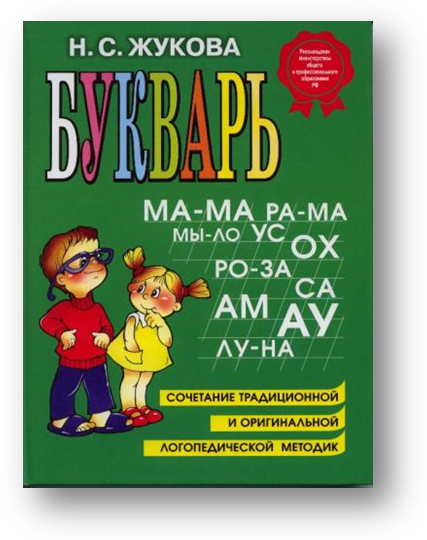 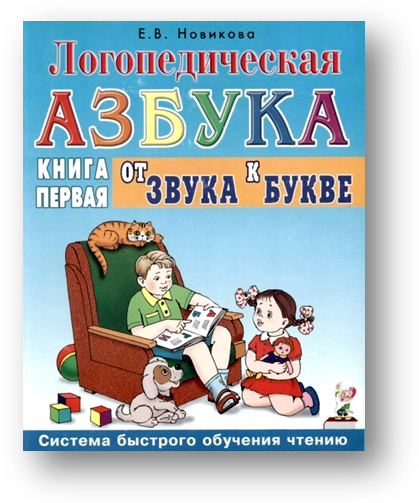 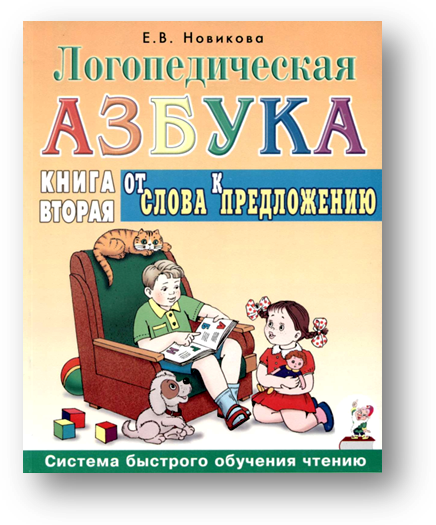  Материально – техническое обеспечение ПрограммыОрганизация занятий осуществляется в логопедическом кабинете, расположенного на первом этаже МАДОУ города Нижневартовска № 78 «Серебряное копытце».Кабинет оснащен современный оборудованием (интерактивная доска, проектор, компьютер, магнитофон и др.), партами, стульями, методическими пособиями и материалами.Логопедический кабинет оснащен  «Logo EDU» –  профессиональным столом учителя-логопеда с программно-методическим комплексом  «АЛМА».Система педагогической диагностики  (мониторинга) достижения детьми планируемых результатов освоения Программы.Педагогический анализ освоения детьми программного материала проводится 2 раза в год: первичный – в сентябре (1, 2 неделя), итоговый – в мае (3,4 неделя). Для оценки результативности работы использовались элементы следующих диагностических методик - Н.Д. Трубниковой «Учебно-методическое пособие», Е.П. Кольцовой, О.А. Романович «Психоречевая диагностика детей 3-7 лет».Показатели  оценивания детей. Оценивание осуществляется по трем уровням:             высокий, средний, низкий.Высокий уровень – самостоятельное выполнение задания.Средний уровень – выполнение задания с помощью педагога.Низкий уровень – задание не выполняет. Критерии   оценивания  детейСписок литературы:Азбукам для малышей {текст}./ О.В.  Александрова. - М.: «Эксмо», . - 64 с.Букварь. Н.С. Жукова. Рекомендован Министерством общего и  профессионального образования.  - 95 с.Как научить ребенка читать {текст}./ О.Федина, С. Федин. - М.: «Айрас-персс», .  - 176 с. Новикова, Е.В. Логопедическая азбука {текст}: система быстрого обучения чтению. Методика работы со стечением согласных: в 2-х частях. Часть 1. От звука к букве./ Е.В. Новикова. – М.: «Гном и Д», 2004. – 128 с. Новикова. Е.В. Логопедическая азбука {текст}: система быстрого обучения чтению. Методика работы со стечением согласных: в 2-х частях. Часть 2. От слова к предложению./ Е.В. Новикова. – М.: «Гном и Д», 2004. – 128 с.Обучение детей грамоте в игровой форме {текст}./ И.А. Быкова. - Санкт-Петербург «Детство – ПРЕСС», . Обучение грамоте {текст}: учебное пособие для будущих первоклассников, их родителей и педагогов. /О.В. Чистякова. - Санкт-Петербург, .Практическая логопедия {текст}: учебно-методическое пособие. /Н.М. Трубникова. - Екатеринбург, . - 97 с.Психоречевая диагностика детей 3-7 лет {текст}: диагностический журнал./ Е.П. Кольцова, О.А. Романович. - Волгоград, . - 63 с. Учимся читать 6-7 лет {текст}: игровые задания и упражнения. /О.М. Рыбникова. -  Волгоград: «Учитель», .- 103 с.ПРИНЯТОУТВЕРЖДАЮна заседании педагогического совета от 25.05.2021 г.  №4И.о. заведующего МАДОУ города Нижневартовска ДС № 78                                                 «Серебряное копытце»                                                        ________________ Е.В. Кулябина                                                                20.08.2021 г. №Наименование Страницы I.ЦЕЛЕВОЙ РАЗДЕЛ 51.1.Пояснительная записка51.2.Цель  и задачи Программы81.3.Объем  и сроки освоения Программы91.4.Планируемые результаты освоения Программы10II.СОДЕРЖАТЕЛЬНЫЙ РАЗДЕЛ112.1.Календарно-тематическое планирование работы с детьми старшего дошкольного возраста (5 - 6 лет)112.2.Календарно-тематическое планирование работы с детьми старшего дошкольного возраста (6 - 7 лет)43III.ОРГАНИЗАЦИОННЫЙ РАЗДЕЛ633.1.Учебный план633.2.Расписание занятий643.3.Программно-методическое обеспечение 653.4.Материально-техническое обеспечение Программы663.5.Система педагогической диагностики (мониторинга) достижения детьми планируемых результатов освоения Программы67Список литературы70Наименование дополнительной образовательной услугиПроведение занятий по обучению детей чтениюОснование для разработки ПрограммыФедеральный закон от 29.12.2012 № 273-ФЗ  «Об образовании в РФ» с изменениями и дополнениями;Приказ Минпросвещения России от 09 ноября 2018 г. №196 «Об утверждении Порядка организации и осуществления образовательной деятельности по дополнительным общеобразовательным  программам»;Методические рекомендации по проектированию дополнительных общеразвивающих программ (письмо Министерства образования и науки Российской Федерации от 18.11.2015 №09-3242);Постановление Главного государственного санитарного врача Российской Федерации от 28.09.2020 г. № 28 «Об утверждении санитарных правил СП 2.4.3648-20 «Санитарно-эпидемиологические требования к организации воспитания и обучения, отдыха и оздоровления детей и молодежи»»» (зарегистрировано в Минюсте РФ №61573 от 18.12.2020 г.);Постановление правительства РФ от 15.08.2013№706 «Об утверждении Правил оказания платных образовательных услуг»; Устав МАДОУ города Нижневартовска ДС №78 «Серебряное копытце»;Положение о дополнительных образовательных программах МАДОУ г. Нижневартовска  ДС № 78 «Серебряное копытце».Заказ родителей.Решение педагогического совета.Заказчик ПрограммыМАДОУ города Нижневартовска ДС № 78 «Серебряноекопытце», родители (законные представители)Составитель ПрограммыУчитель – логопед Павлив Елена РудольфовнаЦель ПрограммыФормирование первоначальных навыков чтения у детей старшего дошкольного возраста.Задачи ПрограммыРазвивать фонематический слух.Активизировать навыки фонематического восприятия в процессе ознакомления со звуковым составом слова.Обучать детей сознательному, правильному, плавному слоговому чтению с постепенным переходом к чтению целыми словами; далее развивать навыки чтения целыми словами и небольшими предложениями.Учить читать без утомления и перенапряжения, прививать любовь и интерес к чтению, поощрять ответы детей.Сроки реализации Программы2 годаОжидаемые результаты реализации программыХорошо владеть понятиями: «звук», «буква», «слог», «слово», «предложение»;      знать порядок букв и их названия (алфавит). Различать гласные и согласные звуки. Правильно ставить ударение в знакомых словах. Свободно и осознанно читать; правильно, плавно читать  по слогам с постепенным переходом к чтению целыми  словами. Правильно составлять из букв разрезной азбуки слоги всех видов и слова простой структуры. Уметь составлять простые предложения и интонационно правильно проговаривать их в соответствии со знаком на конце (.!?). Проявлять любовь и интерес к чтению, родному языку. №Занятия Объем недельной нагрузкиОбъем нагрузки в год1Обучение детей чтению2 занятия72 занятияНеделя№занятияТемаПрограммные задачиМетодические приемы11Звук и буквы А, а.Познакомить детей со звуком А и его характеристикой. Дать понятие о месте нахождения звука в слове. Познакомить с буквой А. Развивать у детей фонематические процессы. Закреплять понятие «звук», «гласный звук». Развивать умение выделять ударный гласный звук в начале слов. Деление слов на слоги1. Выкладывание буквы из различного материала.2.Пальчиковая гимнастика.3. Работа в тетрадях по подготовке руки к письму.Дидактические и речевые игры:1. «Назови картинку, выдели первый звук».2. «Подбери слово».3. «Хлопай, не зевай».4. «Поймай звук».5. «Покажи букву».Программно-дидактический комплекс «Мерсибо плюс», «Обучение чтению» (игры и упражнения).12Звук и буквы О, о.Познакомить детей со звуком О и способом его характеристики с опорой на артикуляционные признаки. Развивать фонематические процессы. Закреплять понятия «звук», «слово». Развивать умение выделять гласный звук в начале слов.1. Выкладывание букв из различного материала.2.Пальчиковая гимнастика.3. Работа в тетрадях по подготовке руки к письму.Дидактические и речевые игры:1. «Выбери картинку».2. «Составь предложение».3. «Продолжи ряд».4. «Выдели звук».5. «Буквенные сказки».Программно-дидактический комплекс «Мерсибо плюс», «Обучение чтению» (игры и упражнения).23Звук и буквы У, у.Познакомить детей со звуком У, способом его характеристики с опорой на артикуляцию и понятием «гласный звук». Учить выделять начальный ударный гласный звук в слогах и словах. Познакомить с буквой У. Развивать фонематический слух, фонематическое восприятие. Деление слов на слоги.1. Выкладывание буквы из различного материала.2.Пальчиковая гимнастика.3. Работа в тетрадях по подготовке руки к письму.Дидактические и речевые игры:1. «Назови картинку, выдели первый звук».2. «Телеграф».3. «Запомни, повтори».4. «Поймай звук».5. «Буквенные сказки».Программно-дидактический комплекс «Мерсибо плюс», «Обучение чтению» (игры и упражнения).24Звук и буква Ы.Познакомить детей со звуком Ы и буквой Ы. Научить характеризовать звук Ы. Упражнять детей в делении слов на слоги, предложений на слова.Развивать фонематические процессы.1. Выкладывание буквы из различного материала.2.Пальчиковая гимнастика.3. Работа в тетрадях по подготовке руки к письму.Дидактические и речевые игры:1. «Подбери картинки».2. «Продолжи ряд».3. «Составь схему».4. «Капитаны».5. «Рыбалка».Программно-дидактический комплекс «Мерсибо плюс», «Обучение чтению» (игры и упражнения).35Звук  и буквы  Э, э. Познакомить со звуком Э, буквой Э. Развивать фонематические процессы..1. Выкладывание буквы из различного материала.2. Пальчиковая гимнастика.3. Работа в тетрадях по подготовке руки к письму.Дидактические и речевые игры:1. «Найди ошибку и исправь».2. «Придумай рассказ».3. «Вставь буквы». Программно-дидактический комплекс «Мерсибо плюс», «Обучение чтению» (игры и упражнения).36Звук и буквы П, п.Познакомить детей со звуком П и способом его характеристики с опорой на артикуляционные и акустические признаки. Учить выделять звук в слогах и словах. Развивать фонематические процессы. Закреплять понятие: «звук», «слово».1. Выкладывание буквы из различного материала.2. Чтение слогов.3. Работа с разрезными азбуками.4. Пальчиковая гимнастика.5. Работа в тетрадях по подготовке руки к письму. Дидактические и речевые игры:1. «Домик».2. «Хлопай, не зевай».3. «Определи место звука в слове».4. «Выдели звук».5. «Буквенные сказки».Программно-дидактический комплекс «Мерсибо плюс», «Обучение чтению» (игры и упражнения).47Звук и  буквы Б, б.Познакомить детей со звуком Б  и научить характеризовать его с опорой на различные виды контроля. Развивать у детей фонематические процессы. Упражнять в делении слов на слоги.1. Выкладывание буквы из различного материала.2. Чтение слогов.3. Работа с разрезными азбуками.4. Пальчиковая гимнастика.5. Работа в тетрадях по подготовке руки к письму. Дидактические и речевые игры:1. «Назови слова».2. «Продолжи ряд».3. «Подбери картинки».4. «Хлопай, не зевай».5. «Буквенные сказки».6. «Поющие мячики, звучащие игрушки».Программно-дидактический комплекс «Мерсибо плюс», «Обучение чтению» (игры и упражнения).48Звук и буквы Т, т.Познакомить детей со звуком Т  и буквой Т. Научить характеризовать звук Т по акустическим и артикуляционным признака.  Развивать у детей фонематические процессы.1. Чтение слоговой таблицы.2. Работа с разрезными азбуками.3. Загадки-шутки.4. Пальчиковая гимнастика.5. Работа в тетрадях по подготовке руки к письму.Дидактические и речевые игры:1. «Домик».2. «Продолжи ряд».3. «Подбери картинку».4. «Буквенные сказки».5. «Собери слово».Программно-дидактический комплекс «Мерсибо плюс», «Обучение чтению» (игры и упражнения).59Звуки и буквы Д, д.Познакомить детей со звуком Д. Упражнять детей в определении места звуков в словах. Упражнять в делении слов на слоги. Развивать умение анализировать слоги и выкладывать их графическую схему.1. Выкладывание буквы из различного материала. 2. Звуковой анализ слогов. 3. Чтение слогов.4. Работа с разрезными азбуками.5. Пальчиковая гимнастика.6. Работа в тетрадях по подготовке руки к письму.Дидактические и речевые игры:1. «Скажи наоборот».2. «Четвертый лишний».3. «Продолжи ряд».4. «Буквенные сказки».5. «Логопедическое лото».Программно-дидактический комплекс «Мерсибо плюс», «Обучение чтению» (игры и упражнения).510Звук и буквы С, с.Познакомить детей со звуком С  и буквой С. Научить характеризовать его по акустическим и артикуляционным признакам.Познакомить с ударным гласным звуком.  Упражнять в делении слов на слоги, предложений на слова. Упражнять в звуковом анализе слогов. Определять место звука в слове. 1. Звуковой анализ слогов.2. Чтение слогов.3. Пальчиковая гимнастика.4. Работа с разрезными азбуками.5. Работа в тетрадях по подготовке руки к письму.Дидактические и речевые игры:1. «Назови слова с заданным звуком».2. «Найди и обведи».3. «Составь схему предложения».4. «Продолжи ряд».5. « Кто больше назовет?».Программно-дидактический комплекс «Мерсибо плюс», «Обучение чтению» (игры и упражнения).611Звук и буквы З, з.Учить детей характеризовать звук З с опорой на акустические и артикуляционные признаки. Упражнять детей в звуковом анализе слов из трех звуков. Развивать умение анализировать предложения.1. Звуковой анализ слогов.2. Чтение слоговой таблицы.3. Работа с разрезными азбуками.4. Пальчиковая гимнастика.5. Работа в тетрадях по подготовке руки к письму.Дидактические и речевые игры:1. «Скажи быстро».2. «»Угадай, какой звук».3. «Назови слово».4. «Буквенные сказки».5. «Собери слово».Программно-дидактический комплекс «Мерсибо плюс», «Обучение чтению» (игры и упражнения).612Звук и буквы К, к.Научить детей различать звук К по акустическим и артикуляционным признакам. Упражнять детей в делении слов на слоги. Развивать дыхание, голос и мимическую мускулатуру лица. Упражнять в выделении звуков из слов.1. Загадки.2. Чтение слоговой таблицы.3. Работа с разрезными азбуками.4. Пальчиковая гимнастика.5. Работа в тетрадях по подготовке руки к письму.Дидактические и речевые игры:1. «Подбери картинку».2. «Определи место звука в слове».3. «Составь предложение». 4. «Перекличка».Программно-дидактический комплекс «Мерсибо плюс», «Обучение чтению» (игры и упражнения).713Звук и буквы Г, г.Познакомить детей со звуком Г,  научить давать  характеристику.Развивать умение делить слова на слоги. Упражнять в звуковом анализе слогов. 1. Выкладывание буквы из различного материала. 2. Звуковой анализ слогов. 3. Чтение слогов. 4. Работа с разрезными азбуками.5. Пальчиковая гимнастика.6. Работа в тетрадях по подготовке руки к письму.Дидактические и речевые игры:1. «Скажи наоборот».2. «Найди пару».3. «Подбери картинку».4. «Разложи в два ряда».5. «Буквенные сказки».Программно-дидактический комплекс «Мерсибо плюс», «Обучение чтению» (игры и упражнения).714Звук и буквы Ф, ф.Познакомить со звуком Ф, буквой Ф. Развивать фонематические процессы.Упражнять в чтении слогов. 1. Звуковой анализ слогов. 2. Работа с разрезными азбуками.3. Чтение слогов. 4. Пальчиковая гимнастика.5. Работа в тетрадях по подготовке руки к письму.Дидактические и речевые игры:1. «Закончи вторую строчку».2. «Начинай с буквы…».3. «Разгадай ребус». Программно-дидактический комплекс «Мерсибо плюс», «Обучение чтению» (игры и упражнения).815Звук и буквы В, в.Учить детей характеризовать звук В. Развивать у детей умение анализировать предложения, слова и слоги.Развивать фонематические процессы.1.Звуковой анализ слогов. 2. Чтение слоговой таблицы.3. Работа с разрезными азбуками.4. Пальчиковая гимнастика.5. Работа в тетрадях по подготовке руки к письму.Дидактические и речевые игры:1. «Звук заблудился».2. «Угадай, какой звук».3. «Назови слово».4. «Буквенные сказки».5. «Кто увидит больше всех?».Программно-дидактический комплекс «Мерсибо плюс», «Обучение чтению» (игры и упражнения).816Звук и буквы Ш, ш.Познакомить детей со звуком Ш и научить характеризовать его по акустическим и артикуляционным признакам.Развивать фонематические процессы.Упражнять в анализе слов и предложений.1. Чтение слогов.2. Работа с разрезными азбуками.3. Пальчиковая гимнастика.4. Работа в тетрадях по подготовке руки к письму.5. Выкладывание буквы из различного материала. Дидактические и речевые игры:1. «На что похожа?».2. «Подбери картинки».3. «Составь схему».4. «Домик».5. «Хлопай, не зевай».Программно-дидактический комплекс «Мерсибо плюс», «Обучение чтению» (игры и упражнения).917Звук и буквы Ж, ж.Научить детей характеризовать звук Ж по акустическим и артикуляционным признакам. Упражнять в анализе слов и предложений.Развивать фонематические процессы.1. Звуковой анализ слогов. 2. Чтение по карточкам.3. Работа с разрезными азбуками.4. Пальчиковая гимнастика.5. Работа в тетрадях по подготовке руки к письму.Дидактические и речевые игры:1. «Жуки».2. «Подбери схему».3. «Прибавляй слог».4. «Скажи в рифму».5. «Кто увидит больше всех?».Программно-дидактический комплекс «Мерсибо плюс», «Обучение чтению» (игры и упражнения).918Звук и буквы Ч, ч. Познакомить со звуком Ч, буквой Ч. Развивать фонематические процессы.1. Чтение по таблице.2. Работа с разрезными азбуками.3. Пальчиковая гимнастика.4. Работа в тетрадях по подготовке руки к письму.Дидактические и речевые игры:1. «Раскрась предметы».2. «Вставь пропущенную букву».3. «Составь слово из слогов».4. «Составь как можно больше слов». Программно-дидактический комплекс «Мерсибо плюс», «Обучение чтению» (игры и упражнения).1019Звук и буквы Щ, щ.Познакомить со звуком Щ, буквой Щ. Развивать фонематические процессы.1. Звуковой анализ слогов. 2. Работа с разрезными азбуками.3. Чтение слогов. 4. Пальчиковая гимнастика.5. Работа в тетрадях по подготовке руки к письму.Дидактические и речевые игры:1. «Перепутались буквы».2. «Запиши слова».3. «Составь слова». Программно-дидактический комплекс «Мерсибо плюс», «Обучение чтению» (игры и упражнения).1020Звук  и буквы Ц, ц.Познакомить со звуком Ц, буквой Ц. Развивать фонематические процессы.1. Чтение по таблице.2. Работа с разрезными азбуками.3. Пальчиковая гимнастика.4. Работа в тетрадях по подготовке руки к письму.5. Чтение текстов. Дидактические и речевые игры:1. «Придумай и запиши по три слова».2. «Расшифруй слово по первым звукам».3. «Напечатай предложение».4. «Разгадай ребус».Программно-дидактический комплекс «Мерсибо плюс», «Обучение чтению» (игры и упражнения).1121Звук и буквы М, м.Познакомить детей со звуком М.  Научить характеризовать звук М по акустическим и артикуляционным признакам. Познакомить с буквой М.Закреплять понятия о месте звука в слове. Упражнять детей в делении слов на слоги. Развивать фонематические процессы. Чтение слогов.1. Выкладывание букв из различного материала.2.Пальчиковая гимнастика.3. Работа в тетрадях по подготовке руки к письму.Дидактические и речевые игры:1. «Хлопай, не зевай».2. «Рассели по домам».3. «Составь предложение».4. «Продолжи ряд».5. «Буквенные сказки».Программно-дидактический комплекс «Мерсибо плюс», «Обучение чтению» (игры и упражнения).1122Звук и буквы Н, н.Познакомить детей со звуком Н  и буквой Н. Научить характеризовать звук Н  по акустическим и артикуляционным признакам. Упражнять детей в делении слов на слоги, в определении места звука в слове. Развивать фонематические процессы. Учить детей составлять звуковые схемы и анализировать их.1. Чтение слогов. 2. Выкладывание буквы из различного материала.3. Работа с разрезными азбуками.4. Пальчиковая гимнастика.5. Загадки – шутки.6. Работа в тетрадях по подготовке руки к письму.Дидактические и речевые игры:1. «Найди подходящее слово».2. «Продолжи ряд».3. «Составь схему».4. «Кому это нужно?».5. «Рыбалка».Программно-дидактический комплекс «Мерсибо плюс», «Обучение чтению» (игры и упражнения).1223Звук и буквы Х, х.Научить детей характеризовать звук Х  по акустическим и артикуляционным признакам. Упражнять детей в определении места звуков в словах. Упражнять в анализе предложений, составлении предложений.Развивать фонематические процессы.1. Чтение слогов.2. Выкладывание буквы из различного материала.3. Пальчиковая гимнастика.4. Работа с разрезными азбуками.5.  Работа в тетрадях.Дидактические и речевые игры:1. «Скажи наоборот».2. «Прибавляй слог».3. «Продолжи ряд».4. «Кто внимательнее?».5. «Слоговое лото».Программно-дидактический комплекс «Мерсибо плюс», «Обучение чтению» (игры и упражнения).1224Звук и буквы Л, л.Познакомить детей со звуком Л  и буквой Л. Научить характеризовать звук Л  по акустическим и артикуляционным признакам. Развивать у детей фонематические процессы. Упражнять детей в звуковом анализе прямых и обратных слогов и в делении слов на слоги.1. Выкладывание буквы из различного материала.2. Чтение слогов. 3. Работа с разрезными  азбуками.4. Пальчиковая гимнастика.5. Работа в тетрадях по подготовке руки к письму.Дидактические и речевые игры:1. «Назови слова».2. «Придумай предложение с заданным словом».3. «Что изменилось?».4. «Цепочка слов».5. «Большие  - маленькие». Программно-дидактический комплекс «Мерсибо плюс», «Обучение чтению» (игры и упражнения).1325Звук [ЙА] и буквы Я, я.Познакомить со звуком [ЙА], буквой Я.  Развивать фонематические процессы.1. Чтение по таблице.2. Работа с разрезными азбуками.3. Пальчиковая гимнастика.4. Работа в тетрадях по подготовке руки к письму.Дидактические и речевые игры:1. «Отгадай загадку».2. «Найди знакомые слова».3. «Прочитай с конца».Программно-дидактический комплекс «Мерсибо плюс», «Обучение чтению» (игры и упражнения).1326Звук [ЙО] и буквы Е, е.Познакомить со звуком [ЙО], буквой Е.  Развивать фонематические процессы.1. Чтение по таблице.2. Работа с разрезными азбуками.3. Пальчиковая гимнастика.4. Работа в тетрадях по подготовке руки к письму.Дидактические и речевые игры:1. «Загадки-складки».2. «Выбери картинки».3. «Продолжи ряд».Программно-дидактический комплекс «Мерсибо плюс», «Обучение чтению» (игры и упражнения).1427Звук [ЙУ] и буквы  Ю, ю.Познакомить со звуком [ЙУ], буквой Ю.  Развивать фонематические процессы.1. Чтение по таблице.2. Работа с разрезными азбуками.3. Пальчиковая гимнастика.4. Выкладывание буквы из различного материала.5. Работа в тетрадях по подготовке руки к письму.Дидактические и речевые игры:1. «Слоги рассыпались».2. «Скажи по-другому».3. Кто знает, пусть продолжит».4. «Полслова за вами».Программно-дидактический комплекс «Мерсибо плюс», «Обучение чтению» (игры и упражнения).1428Звук и буквы И, и.Познакомить детей со звуком И и его акустико-артикуляционной характеристикой. Закреплять понятия: гласный звук, слог, слово.1. Выкладывание буквы из различного материала.2. Чтение слоговой таблицы.3. Работа с разрезными азбуками.4. Пальчиковая гимнастика.5. Работа в тетрадях по подготовке руки к письму.Дидактические и речевые игры:1. «Слушай, повторяй».2. «Назови слова».3. «Составь предложение». 4. «Хлопай, не зевай».5. «Буквенные сказки».Программно-дидактический комплекс «Мерсибо плюс», «Обучение чтению» (игры и упражнения).1529Звук [ЙЭ] и буквы Е, е.Познакомить со звуком [ЙЭ], буквой Е.  Развивать фонематические процессы.Упражнять в чтении слогов. 1. Чтение по таблице.2. Работа с разрезными азбуками.3. Пальчиковая гимнастика.4. Работа в тетрадях по подготовке руки к письму.Дидактические и речевые игры:1. «Загадки-складки».2. «Выбери картинки».3. «Продолжи ряд».Программно-дидактический комплекс «Мерсибо плюс», «Обучение чтению» (игры и упражнения).1530Звук Пь.Познакомить детей со звуком Пь и способом его характеристики с опорой на артикуляционные и акустические признаки.Учить выделять звук в слогах и словах. Развивать фонематические процессы. Закреплять понятие: «звук», «слово».1. Скороговорка.2. Чтение открытых слогов, образованных буквой П и буквами Я, Е, Ю, И, Е.3. Работа с разрезными азбуками.4. Пальчиковая гимнастика.5. Работа в тетрадях по подготовке руки к письму. Дидактические и речевые игры:1. «Домик».2. «Хлопай, не зевай».3. «Определи место звука в слове».4. «Выдели звук».5. «Буквенные сказки».Программно-дидактический комплекс «Мерсибо плюс», «Обучение чтению» (игры и упражнения).1631Звук  Бь.Познакомить детей со звуком Бь  и научить характеризовать его с опорой на различные виды контроля.Развивать у детей фонематические процессы.Упражнять в делении слов на слоги.1. Звуковой анализ слогов. 2. Составление схемы слогов. 3. Чтение открытых слогов, образованных буквой Б и буквами Я, Е, Ю, И, Е.4. Работа с разрезными азбуками.5. Пальчиковая гимнастика.6. Работа в тетрадях по подготовке руки к письму.Дидактические и речевые игры:1. «Назови слова».2. «Продолжи ряд».3. «Подбери картинки».4. «Хлопай, не зевай».5. «Буквенные сказки».6. «Поющие мячики, звучащие игрушки».Программно-дидактический комплекс «Мерсибо плюс», «Обучение чтению» (игры и упражнения).1632Звук  Ть.Познакомить детей со звуком Ть.  Научить характеризовать звук Ть по акустическим и артикуляционным признака. Развивать у детей фонематические процессы.1. Чтение открытых слогов, образованных буквой Т и буквами Я, Е, Ю, И, Е.2. Работа с разрезными азбуками.3. Загадки-шутки.4. Пальчиковая гимнастика.5. Работа в тетрадях по подготовке руки к письму.Дидактические и речевые игры:1. «Домик».2. «Продолжи ряд».3. «Подбери картинку».4. «Буквенные сказки».5. «Собери слово».Программно-дидактический комплекс «Мерсибо плюс», «Обучение чтению» (игры и упражнения).1733Звук Дь. Познакомить детей со звуком Дь. Упражнять детей в определении места звуков в словах.Упражнять в делении слов на слоги.Развивать умение анализировать слова и выкладывать их графическую схему.1. Звуковой анализ слогов. 2. Чтение открытых слогов, образованных буквой Д и буквами Я, Е, Ю, И, Е.3. Работа с разрезными азбуками.4. Пальчиковая гимнастика.5. Работа в тетрадях по подготовке руки к письму.Дидактические и речевые игры:1. «Скажи наоборот».2. «Четвертый лишний».3. «Продолжи ряд».4. «Буквенные сказки».5. «Логопедическое лото».Программно-дидактический комплекс «Мерсибо плюс», «Обучение чтению» (игры и упражнения).1734Звук Сь.Познакомить детей со звуком Сь. Научить характеризовать его по акустическим и артикуляционным признакам. Упражнять в делении слов на слоги, предложений на слова.Упражнять в звуковом анализе слогов. Определять место звука в слове. 1. Звуковой анализ слогов. 2. Чтение открытых слогов, образованных буквой С и буквами Я, Е, Ю. И. Е. 3. Пальчиковая гимнастика.4. Работа с разрезными азбуками.5. Работа в тетрадях по подготовке руки к письму.Дидактические и речевые игры:1. «Назови слова с заданным звуком».2. «Найди и обведи».3. «Составь схему предложения».4. «Продолжи ряд».5. « Кто больше назовет?».Программно-дидактический комплекс «Мерсибо плюс», «Обучение чтению» (игры и упражнения).1835Звук Зь.Учить детей характеризовать звук Зь с опорой на акустические и артикуляционные признаки.Упражнять детей в звуковом анализе слов из трех звуков.Развивать умение анализировать предложения.1. Звуковой анализ слогов. 2. Чтение открытых слогов, образованных буквой З и буквами Я, Е, Ю, И, Е. 3. Работа с разрезными азбуками.4. Пальчиковая гимнастика.5. Работа в тетрадях по подготовке руки к письму.Дидактические и речевые игры:1. «Скажи быстро».2. «»Угадай, какой звук».3. «Назови слово».4. «Буквенные сказки».5. «Собери слово».Программно-дидактический комплекс «Мерсибо плюс», «Обучение чтению» (игры и упражнения).1836Звук Кь. Научить детей характеризовать  звук Кь по акустическим и артикуляционным признакам.Упражнять детей в делении слов на слоги. Развивать дыхание, голос и мимическую мускулатуру лица.Упражнять в выделении звуков из слов.1. Загадки.2. Чтение открытых слогов, образованных буквой К и буквами Я, Е, Ю, Е, И. 3. Работа с разрезными азбуками.4. Пальчиковая гимнастика.5. Работа в тетрадях по подготовке руки к письму.Дидактические и речевые игры:1. «Подбери картинку».2. «Определи место звука в слове».3. «Составь предложение». 4. «Перекличка».Программно-дидактический комплекс «Мерсибо плюс», «Обучение чтению» (игры и упражнения).1937Звук Гь.Познакомить детей со звуком Гь,  научить давать  характеристику. Развивать умение делить слова на слоги.Упражнять в звуковом анализе слогов. 1. Выкладывание буквы из различного материала. 2. Звуковой анализ слогов. 3. Чтение открытых слогов, образованных буквой Г и буквами Я, Е, Ю, И, Е.4. Работа с разрезными азбуками.5. Пальчиковая гимнастика.6. Работа в тетрадях по подготовке руки к письму.Дидактические и речевые игры:1. «Скажи наоборот».2. «Найди пару».3. «Подбери картинку».4. «Разложи в два ряда».5. «Буквенные сказки».Программно-дидактический комплекс «Мерсибо плюс», «Обучение чтению» (игры и упражнения).1938Звук Фь. Познакомить со звуком Фь. Развивать фонематические процессы.Упражнять в чтении слогов. 1. Звуковой анализ слогов. 2. Работа с разрезными азбуками.3. Чтение открытых слогов, образованных буквой Ф и буквами Я, Е, Ю, И, Е.4. Пальчиковая гимнастика.5. Работа в тетрадях по подготовке руки к письму.Дидактические и речевые игры:1. «Закончи вторую строчку».2. «Начинай с буквы…».3. «Разгадай ребус». Программно-дидактический комплекс «Мерсибо плюс», «Обучение чтению» (игры и упражнения).2039Буква Ь.Познакомить с буквой Ь. Объяснить, что Ь – показатель мягкости в конце слога или слова. Звука не обозначает, а показывает, что перед ней стоит мягкий знак. 1. Выкладывание буквы из различного материала.2. Чтение таблицы.3. Пальчиковая гимнастика.4. Работа в тетрадях по подготовке руки к письму.Дидактические и речевые игры:1. «Кто что делает?».2. «Продолжи ряд».3. «Кто быстрее?».Программно-дидактический комплекс «Мерсибо плюс», «Обучение чтению» (игры и упражнения).2040Разделительный твердый знак – буква Ъ. Разделительный мягкий знак. Познакомить с разделительным твердым знаком – буквой Ъ.Разделительный мягкий знак.Развивать фонематические процессы.Упражнять в чтении слогов. 1. Сравнение разделительных Ъ и Ь знаков.2. Разучивание пословицы.3. Работа с разрезными азбуками.4. Чтение по карточкам.5. Пальчиковая гимнастика.6. Работа в тетрадях по подготовке руки к письму.Дидактические и речевые игры:1. «Собери слово».2. «Вставь букву».3. «Обведи карандашом». Программно-дидактический комплекс «Мерсибо плюс», «Обучение чтению» (игры и упражнения).2141Звук Й. Буква Й.Познакомить со звуком и буквой Й. Упражнять в анализе слов и предложений.Развивать фонематические процессы.1. Выкладывание буквы из различного материала.2. Чтение и сравнение на слух слогов. 3. Разучивание пословицы.4. Чтение  по таблице.5. Работа с разрезными азбуками.6. . Пальчиковая гимнастика.7. Работа в тетрадях по подготовке руки к письму.Дидактические и речевые игры:1. «Кто поедет в гости?».2. «Четвертый лишний».3. «Продолжи ряд».4. «Что изменилось?».5. «Логопедическое лото».Программно-дидактический комплекс «Мерсибо плюс», «Обучение чтению» (игры и упражнения).2142Дифференциация звуков и букв П и Б. Развивать фонематические процессы.Упражнять в чтении слогов. 1. Звуковой анализ слогов. 2. Работа с разрезными азбуками.3. Чтение слогов. 4. Пальчиковая гимнастика.5. Работа в тетрадях по подготовке руки к письму.Дидактические и речевые игры:1. «Раскрась предметы».2. «Учись различать звуки».3. «Составь слова». Программно-дидактический комплекс «Мерсибо плюс», «Обучение чтению» (игры и упражнения).2243Дифференциация звуков и букв Т и Д. Развивать фонематические процессы.Упражнять в чтении слогов. 1. Звуковой анализ слогов. 2. Работа с разрезными азбуками.3. Чтение слогов. 4. Пальчиковая гимнастика.5. Работа в тетрадях по подготовке руки к письму.Дидактические и речевые игры:1. «Соедини картинки».2. «Каким звуком различаются?».3. «Отгадай загадку». Программно-дидактический комплекс «Мерсибо плюс», «Обучение чтению» (игры и упражнения).2244Дифференциация звуков и букв С и З. Развивать фонематические процессы.Упражнять в чтении слогов. 1. Звуковой анализ слогов. 2. Работа с разрезными азбуками.3. Чтение слогов. 4. Пальчиковая гимнастика.5. Работа в тетрадях по подготовке руки к письму.Дидактические и речевые игры:1. «Соедини картинки».2. «Каким звуком различаются?».3. «Отгадай загадку». Программно-дидактический комплекс «Мерсибо плюс», «Обучение чтению» (игры и упражнения).2345Дифференциация звуков и букв К и Г. Развивать фонематические процессы.Упражнять в чтении слогов. 1. Звуковой анализ слов.2. Работа с разрезными азбуками.3. Чтение слогов. 4. Пальчиковая гимнастика.5. Работа в тетрадях по подготовке руки к письму.Дидактические и речевые игры:1. «Впиши нужную букву».2. «Каким звуком различаются?».3. «Буквы рассыпались». Программно-дидактический комплекс «Мерсибо плюс», «Обучение чтению» (игры и упражнения).2346Дифференциация звуков и букв Ф и В. Развивать фонематические процессы.Упражнять в чтении слогов. 1. Звуковой анализ слогов. 2. Работа с разрезными азбуками.3. Чтение слогов. 4. Пальчиковая гимнастика.5. Работа в тетрадях по подготовке руки к письму.Дидактические и речевые игры:1. «Отгадай загадку?».2. «Каким звуком различаются?».3. «Буквы рассыпались». Программно-дидактический комплекс «Мерсибо плюс», «Обучение чтению» (игры и упражнения).2447Дифференциация звуков и букв Ш и Ж. Развивать фонематические процессы.Упражнять в чтении слогов. 1. Звуковой анализ слогов. 2. Работа с разрезными азбуками.3. Чтение слогов. 4. Пальчиковая гимнастика.5. Работа в тетрадях по подготовке руки к письму.Дидактические и речевые игры:1. «Определи звук».2. «Каким звуком различаются?».3. «Расставь буквы». Программно-дидактический комплекс «Мерсибо плюс», «Обучение чтению» (игры и упражнения).2448Дифференциация звуков и букв Ц и Ч. Развивать фонематические процессы.Упражнять в чтении слогов. 1. Звуковой анализ слогов. 2. Работа с разрезными азбуками.3. Чтение слогов. 4. Пальчиковая гимнастика.5. Работа в тетрадях по подготовке руки к письму.Дидактические и речевые игры:1. «Назови картинки».2. «Отгадай загадку?».3. «Буквы рассыпались». Программно-дидактический комплекс «Мерсибо плюс», «Обучение чтению» (игры и упражнения).2549Дифференциация звуков и букв Л и Р. Развивать фонематические процессы.Упражнять в чтении слогов. 1. Звуковой анализ слогов. 2. Работа с разрезными азбуками.3. Чтение слогов. 4. Пальчиковая гимнастика.5. Работа в тетрадях по подготовке руки к письму.Дидактические и речевые игры:1. «Назови картинки».2. «Отгадай загадку?».3. «Буквы рассыпались». Программно-дидактический комплекс «Мерсибо плюс», «Обучение чтению» (игры и упражнения).2550Дифференциация звуков и букв С и Ш. Развивать фонематические процессы.Упражнять в чтении слогов. 1. Звуковой анализ слогов. 2. Работа с разрезными азбуками.3. Чтение слогов. 4. Пальчиковая гимнастика.5. Работа в тетрадях по подготовке руки к письму.Дидактические и речевые игры:1. «Назови картинки».2. «Отгадай загадку?».3. «Буквы рассыпались». Программно-дидактический комплекс «Мерсибо плюс», «Обучение чтению» (игры и упражнения).2651Дифференциация звуков и букв З и Ж. Развивать фонематические процессы.Упражнять в чтении слогов. 1. Звуковой анализ слогов. 2. Работа с разрезными азбуками.3. Чтение слогов. 4. Пальчиковая гимнастика.5. Работа в тетрадях по подготовке руки к письму.Дидактические и речевые игры:1. «Назови картинки».2. «Отгадай загадку?».3. «Буквы рассыпались». Программно-дидактический комплекс «Мерсибо плюс», «Обучение чтению» (игры и упражнения).2652Дифференциация Звуков П  - Пь. Буква П.Развивать фонематические процессы.Упражнять в чтении слогов. 1. Скороговорка.2. Чтение слогов. 3. Работа с разрезными азбуками.4. Пальчиковая гимнастика.5. Работа в тетрадях по подготовке руки к письму. Дидактические и речевые игры:1. «Домик».2. «Хлопай, не зевай».3. «Определи место звука в слове».4. «Выдели звук».5. «Буквенные сказки».Программно-дидактический комплекс «Мерсибо плюс», «Обучение чтению» (игры и упражнения).2753Дифференциация звуков Б – Бь. Буква Б.Развивать у детей фонематические процессы.Упражнять в делении слов на слоги.Упражнять в чтении слогов. 1. Звуковой анализ слогов. 2. Составление схемы слогов. 3. Чтение слогов. 4. Работа с разрезными азбуками.5. Пальчиковая гимнастика.6. Работа в тетрадях по подготовке руки к письму.Дидактические и речевые игры:1. «Назови слова».2. «Продолжи ряд».3. «Подбери картинки».4. «Хлопай, не зевай».5. «Буквенные сказки».6. «Поющие мячики, звучащие игрушки».Программно-дидактический комплекс «Мерсибо плюс», «Обучение чтению» (игры и упражнения).2754Дифференциация звуков Т – Ть. Буква Т. Характеризовать звуки  Т - Ть по акустическим и артикуляционным признака. Развивать у детей фонематические процессы.Упражнять в чтении слогов. 1. Чтение слоговой таблицы.2. Работа с разрезными азбуками.3. Загадки-шутки.4. Пальчиковая гимнастика.5. Работа в тетрадях по подготовке руки к письму.Дидактические и речевые игры:1. «Домик».2. «Продолжи ряд».3. «Подбери картинку».4. «Буквенные сказки».5. «Собери слово».Программно-дидактический комплекс «Мерсибо плюс», «Обучение чтению» (игры и упражнения).2855Дифференциация звуков Д – Дь. Буква Д.Различать звуки  по акустическим и артикуляционным признакам.Упражнять детей в определении места звуков в словах.Упражнять в делении слов на слоги.Развивать умение анализировать слова и выкладывать их графическую схему.1. Выкладывание буквы из различного материала. 2. Звуковой анализ слогов. 3. Чтение слогов.  4. Работа с разрезными азбуками.5. Пальчиковая гимнастика.6. Работа в тетрадях по подготовке руки к письму.Дидактические и речевые игры:1. «Скажи наоборот».2. «Четвертый лишний».3. «Продолжи ряд».4. «Буквенные сказки».5. «Логопедическое лото».Программно-дидактический комплекс «Мерсибо плюс», «Обучение чтению» (игры и упражнения).2856Дифференциация звуков С – Сь. Буква С. Характеризовать звуки по акустическим и артикуляционным признакам.Упражнять в делении слов на слоги, предложений на слова.Упражнять в звуковом анализе слов.Определять место звука в слове. 1. Звуковой анализ слогов. 2. Чтение слогов. 3. Пальчиковая гимнастика.4. Работа с разрезными азбуками.5. Работа в тетрадях по подготовке руки к письму.Дидактические и речевые игры:1. «Назови слова с заданным звуком».2. «Найди и обведи».3. «Составь схему предложения».4. «Продолжи ряд».5. « Кто больше назовет?».Программно-дидактический комплекс «Мерсибо плюс», «Обучение чтению» (игры и упражнения).2957Дифференциация звуков З – Зь. Буква З. Характеризовать звук З (Зь) с опорой на акустические и артикуляционные признаки.Упражнять детей в звуковом анализе слогов. Развивать умение анализировать предложения.1. Звуковой анализ слогов. 2. Чтение слоговой таблицы.3. Работа с разрезными азбуками.4. Пальчиковая гимнастика.5. Работа в тетрадях по подготовке руки к письму.Дидактические и речевые игры:1. «Скажи быстро».2. «»Угадай, какой звук».3. «Назови слово».4. «Буквенные сказки».5. «Собери слово».Программно-дидактический комплекс «Мерсибо плюс», «Обучение чтению» (игры и упражнения).2958Дифференциация звуков К – Кь. Буква К. Различать звуки К – Кь по акустическим и артикуляционным признакам.Упражнять детей в делении слов на слоги.Развивать дыхание, голос и мимическую мускулатуру лица.Упражнять в выделении звуков из слов.1. Загадки.2. Чтение слоговой таблицы.3. Работа с разрезными азбуками.4. Пальчиковая гимнастика.5. Работа в тетрадях по подготовке руки к письму.Дидактические и речевые игры:1. «Подбери картинку».2. «Определи место звука в слове».3. «Составь предложение». 4. «Перекличка».Программно-дидактический комплекс «Мерсибо плюс», «Обучение чтению» (игры и упражнения).3059Дифференциация звуков Г – Гь. Буква Г. Различать звуки Г – Гь по акустическим и артикуляционным признакам.Развивать умение делить слова на слоги.Упражнять в звуковом анализе слогов. 1. Выкладывание буквы из различного материала. 2. Звуковой анализ слогов. 3. Чтение слогов. 4. Работа с разрезными азбуками.5. Пальчиковая гимнастика.6. Работа в тетрадях по подготовке руки к письму.Дидактические и речевые игры:1. «Скажи наоборот».2. «Найди пару».3. «Подбери картинку».4. «Разложи в два ряда».5. «Буквенные сказки».Программно-дидактический комплекс «Мерсибо плюс», «Обучение чтению» (игры и упражнения).3060Дифференциация звуков Ф – Фь. Буква Ф. Различать звуки Ф – Фь по акустическим и артикуляционным признакам.Развивать фонематические процессы.Упражнять в чтении слгов. 1. Звуковой анализ слогов. 2. Работа с разрезными азбуками.3. Чтение слогов. 4. Пальчиковая гимнастика.5. Работа в тетрадях по подготовке руки к письму.Дидактические и речевые игры:1. «Закончи вторую строчку».2. «Начинай с буквы…».3. «Разгадай ребус». Программно-дидактический комплекс «Мерсибо плюс», «Обучение чтению» (игры и упражнения).3161Дифференциация звуков В – Вь. Буква В.Различать звуки В – Вь по акустическим и артикуляционным признакам. Развивать у детей умение анализировать предложения, слова и слоги. Развивать фонематические процессы.1. Звуковой анализ слогов. 2. Чтение слогов. 3. Работа с разрезными азбуками.4. Пальчиковая гимнастика.5. Работа в тетрадях по подготовке руки к письму.Дидактические и речевые игры:1. «Звук заблудился».2. «Угадай, какой звук».3. «Назови слово».4. «Буквенные сказки».5. «Кто увидит больше всех?».Программно-дидактический комплекс «Мерсибо плюс», «Обучение чтению» (игры и упражнения).3162Дифференциация звуков М  - Мь. Буква М.Различать звуки М – Мь по акустическим и артикуляционным признакам. Развивать фонематические процессы.Упражнять в чтении слогов. 1. Выкладывание букв из различного материала.2.Пальчиковая гимнастика.3. Работа в тетрадях по подготовке руки к письму.4. Чтение слов и предложений. Дидактические и речевые игры:1. «Хлопай, не зевай».2. «Рассели по домам».3. «Составь предложение».4. «Продолжи ряд».5. «Буквенные сказки».Программно-дидактический комплекс «Мерсибо плюс», «Обучение чтению» (игры и упражнения).3263Дифференциация звуков Н  - Нь. Буква Н. Различать звуки Н – Нь по акустическим и артикуляционным признакам.Развивать фонематические процессы.Упражнять детей  в умении  составлять звуковые схемы и анализировать их.1. Чтение слогов. 2. Выкладывание буквы из различного материала.3. Работа с разрезными азбуками.4. Пальчиковая гимнастика.5. Загадки – шутки.6. Работа в тетрадях по подготовке руки к письму.Дидактические и речевые игры:1. «Найди подходящее слово».2. «Продолжи ряд».3. «Составь схему».4. «Кому это нужно?».5. «Рыбалка».Программно-дидактический комплекс «Мерсибо плюс», «Обучение чтению» (игры и упражнения).3264Дифференциация звуков Х – Хь. Буква Х.Различать звуки Х – Хь по акустическим и артикуляционным признакам.Развивать фонематические процессы.1. Чтение слогов. 2. Выкладывание буквы из различного материала.3. Пальчиковая гимнастика.4. Работа с разрезными азбуками.5.  Работа в тетрадях Дидактические и речевые игры:1. «Скажи наоборот».2. «Прибавляй слог».3. «Продолжи ряд».4. «Кто внимательнее?».5. «Слоговое лото».Программно-дидактический комплекс «Мерсибо плюс», «Обучение чтению» (игры и упражнения).3365Дифференциация звуков Л – Ль. Буква Л.Различать звуки Л – Ль по акустическим и артикуляционным признакам.Развивать у детей фонематические процессы.1. Выкладывание буквы из различного материала.2. Чтение слогов. 3. Работа с разрезными  азбуками.4. Пальчиковая гимнастика.5. Работа в тетрадях по подготовке руки к письму.Дидактические и речевые игры:1. «Назови слова».2. «Придумай предложение с заданным словом».3. «Что изменилось?».4. «Цепочка слов».5. «Большие  - маленькие». Программно-дидактический комплекс «Мерсибо плюс», «Обучение чтению» (игры и упражнения).3366Дифференциация звуков Р  - Рь. Буква Р. Различать звуки Р – Рь по акустическим и артикуляционным признакам.Упражнять детей в делении слов на слоги, в определении места звука в слове.Развивать фонематические процессы.1. Чтение слогов. 2. Работа с разрезными азбуками.3. Пальчиковая гимнастика.4. Загадки – шутки.5. Работа в тетрадях по подготовке руки к письму.Дидактические и речевые игры:1. «Скажи наоборот».2. «Рассели слова».3. «Подбери картинку».4. «Цепочка слов».5. «Составь слово».Программно-дидактический комплекс «Мерсибо плюс», «Обучение чтению» (игры и упражнения).3467Повторение алфавита.Закрепление  алфавита.1. Работа с разрезными азбуками.2. Чтение слогов. 3. Пальчиковая гимнастика.4. Работа в тетрадях по подготовке руки к письму.Дидактические и речевые игры:1. «Подчеркни буквы».2. «Закончи предложение».3. «Собери слово».Программно-дидактический комплекс «Мерсибо плюс», «Обучение чтению» (игры и упражнения).3468Закрепление пройденного материала по основным единицам речи: звук, слово, предложение Упражнять детей в чтении слогов. Развивать фонематический слух.1. Работа с разрезными азбуками.2. Чтение слогов. 3. Пальчиковая гимнастика.4. Работа в тетрадях по подготовке руки к письму.Дидактические и речевые игры:1. «Составим отгадку».2. «Разгадай ребус».3. «Составь предложение». Программно-дидактический комплекс «Мерсибо плюс», «Обучение чтению» (игры и упражнения).3569Закрепление пройденного материала. Упражнять детей в чтении слогов. Развивать фонематический слух.1. Чтение слогов. 2. Пальчиковая гимнастика.3. Работа в тетрадях по подготовке руки к письму.Дидактические и речевые игры:1. «Собери слово».2. «Прочитай предложение».3. «Раздели слова на слоги».Программно-дидактический комплекс «Мерсибо плюс», «Обучение чтению» (игры и упражнения).3570Закрепление пройденного материала.Упражнять детей в чтении слогов. Развивать фонематический слух.1. Чтение слогов. 2. Пальчиковая гимнастика.3. Работа в тетрадях по подготовке руки к письму.Дидактические и речевые игры:1. «Закончи предложение».2. «Хлопни в ладоши».3. «Соедини картинки».Программно-дидактический комплекс «Мерсибо плюс», «Обучение чтению» (игры и упражнения).3671Закрепление пройденного материала. Упражнять детей в чтении слогов. Развивать фонематический слух.1. Чтение слогов. 2. Пальчиковая гимнастика.3. Работа в тетрадях по подготовке руки к письму.Дидактические и речевые игры:1. «Собери слово».2. «Прочитай предложение».3. «Раздели слова на слоги».Программно-дидактический комплекс «Мерсибо плюс», «Обучение чтению» (игры и упражнения).3672Закрепление пройденного материала.Упражнять детей в чтении слогов. Развивать фонематический слух.1. Чтение слогов. 2. Пальчиковая гимнастика.3. Работа в тетрадях по подготовке руки к письму.Дидактические и речевые игры:1. «Закончи предложение».2. «Хлопни в ладоши».3. «Соедини картинки».Программно-дидактический комплекс «Мерсибо плюс», «Обучение чтению» (игры и упражнения).Неделя№занятияТемаПрограммные задачиМетодические приемы11Чтение односложных и двусложных слов. Учить детей читать трёхбуквенные слоги, односложные (СГС) и двусложные  слов типа: УСЫ (ГСГ), МАКИ (СГСГ), БАТОН (СГСГС). Закреплять понятия «слог», «слово». 1. Чтение слогов и составление слов из данных букв.2. Проведение звукового анализа слов.3. Пальчиковая гимнастика. 4. Работа в тетрадях по подготовке руки к письму.Программно-дидактический комплекс «Мерсибо плюс», «Обучение чтению» (игры и упражнения).12Чтение односложных и двусложных слов.Учить детей читать трёхбуквенные слоги, односложные и двусложные слов. Закреплять понятия «слог», «слово». 1. Чтение слогов.2. Проведение звукового анализа слов. 3. Пальчиковая гимнастика.4. Работа в тетрадях по подготовке руки к письму.Программно-дидактический комплекс «Мерсибо плюс», «Обучение чтению» (игры и упражнения).23Чтение односложных и двусложных слов.Учить детей читать трёхбуквенные слоги, односложные и двусложные слов. Закреплять понятия «слог», «слово».1. Чтение и сравнение слов.2. Придумывание предложений с каждым словом.3. Пальчиковая гимнастика. 4. Работа в тетрадях по подготовке руки к письму.Программно-дидактический комплекс «Мерсибо плюс», «Обучение чтению» (игры и упражнения).24Чтение односложных и двусложных слов.Учить детей читать трёхбуквенные слоги, односложные и двусложные слов. Закреплять понятия «слог», «слово».1. Чтение слов, заменяя буквы.2. Сравнение слов.3. Придумывания предложений с каждой парой слов.4. Пальчиковая гимнастика.5. Работа в тетрадях по подготовке руки к письму. Программно-дидактический комплекс «Мерсибо плюс», «Обучение чтению» (игры и упражнения).35Чтение односложных и двусложных слов.Учить детей читать трёхбуквенные слоги, односложные и двусложные слов. Закреплять понятия «слог», «слово».1.Чтение и сравнение слов.2. Пальчиковая гимнастика.3. Работа в тетрадях по подготовке руки к письму.Программно-дидактический комплекс «Мерсибо плюс», «Обучение чтению» (игры и упражнения).36Чтение односложных и двусложных слов.Учить детей читать трёхбуквенные слоги, односложные и двусложные слов. Закреплять понятия «слог», «слово».1. Чтение и сравнение слов.2. Пальчиковая гимнастика.3. Работа в тетрадях по подготовке руки к письму.Программно-дидактический комплекс «Мерсибо плюс», «Обучение чтению» (игры и упражнения).47Чтение односложных и двусложных слов.Учить детей читать трёхбуквенные слоги, односложные и двусложные слов. Закреплять понятия «слог», «слово».1. Чтение имён. Имена пишутся с большой (заглавной) буквы. 2. Пальчиковая гимнастика.3. Работа в тетрадях по подготовке руки к письму.Программно-дидактический комплекс «Мерсибо плюс», «Обучение чтению» (игры и упражнения).48Чтение односложных и двусложных слов.Учить детей читать трёхбуквенные слоги, односложные и двусложные слов. Закреплять понятия «слог», «слово».1. Чтение слов.2. Проведение звукового анализа слов.3. Пальчиковая гимнастика.4. Работа в тетрадях по подготовке руки к письму.Программно-дидактический комплекс «Мерсибо плюс», «Обучение чтению» (игры и упражнения).59Чтение односложных и двусложных слов.Учить детей читать трёхбуквенные слоги, односложные и двусложные слов. Закреплять понятия «слог», «слово».1. Чтение слов, заменяя буквы.2. Сравнение слов.3. Придумывание предложений с каждой парой слов.4. Пальчиковая гимнастика.5. Работа в тетрадях по подготовке руки к письму.Программно-дидактический комплекс «Мерсибо плюс», «Обучение чтению» (игры и упражнения).510Чтение односложных и двусложных слов.Учить детей читать трёхбуквенные слоги, односложные и двусложные слов. Закреплять понятия «слог», «слово».1. Чтение и сравнение слов.2. Проведение звукового анализа слов.3. Пальчиковая гимнастика.4. Работа в тетрадях по подготовке руки к письму.Программно-дидактический комплекс «Мерсибо плюс», «Обучение чтению» (игры и упражнения).611Чтение односложных и двусложных слов.Учить детей читать трёхбуквенные слоги, односложные и двусложные слов. Закреплять понятия «слог», «слово».1. Чтение и сравнение слов.2. Проведение звукового анализа слов.3. Пальчиковая гимнастика.4. Работа в тетрадях по подготовке руки к письму.Программно-дидактический комплекс «Мерсибо плюс», «Обучение чтению» (игры и упражнения).612Чтение односложных и двусложных слов.Учить детей читать трёхбуквенные слоги, односложные и двусложные слов. Закреплять понятия «слог», «слово».1. Чтение и сравнение слов.2. Проведение звукового анализа слов.3. Пальчиковая гимнастика.4. Работа в тетрадях по подготовке руки к письму.Программно-дидактический комплекс «Мерсибо плюс», «Обучение чтению» (игры и упражнения).713Чтение односложных и двусложных слов.Учить детей читать трёхбуквенные слоги, односложные и двусложные слов. Закреплять понятия «слог», «слово».1. Чтение и сравнение слов.2. Проведение звукового анализа слов.3. Пальчиковая гимнастика.4. Работа в тетрадях по подготовке руки к письму.Программно-дидактический комплекс «Мерсибо плюс», «Обучение чтению» (игры и упражнения).714Чтение односложных и двусложных слов.Учить детей читать трёхбуквенные слоги, односложные и двусложные слов. Закреплять понятия «слог», «слово».1. Чтение и сравнение слов.2. Проведение звукового анализа слов.3. Пальчиковая гимнастика.4. Работа в тетрадях по подготовке руки к письму.Программно-дидактический комплекс «Мерсибо плюс», «Обучение чтению» (игры и упражнения).815Чтение односложных и двусложных слов.Учить детей читать трёхбуквенные слоги, односложные и двусложные слов. Закреплять понятия «слог», «слово».1. Чтение и сравнение слов.2. Проведение звукового анализа слов.3. Пальчиковая гимнастика.4. Работа в тетрадях по подготовке руки к письму.Программно-дидактический комплекс «Мерсибо плюс», «Обучение чтению» (игры и упражнения).816Буква Ь (обозначение мягкости согласных)Учить детей обнаруживать букву Ь после согласных, которая указывает, что согласные звуки следует произносить мягко, упражнять детей в чтении односложных и двусложных (СГСГС, СГССГ) слов с мягким знаком. 1. Чтение слов.2. Сравнения пар слов по звучанию.3. Придумывания предложений с данными словами. 4. Пальчиковая гимнастика.5. Работа в тетрадях по подготовке руки к письму. Программно-дидактический комплекс «Мерсибо плюс», «Обучение чтению» (игры и упражнения).917Буква Ь (обозначение мягкости согласных)Учить детей обнаруживать букву Ь после согласных, которая указывает, что согласные звуки следует произносить мягко, упражнять детей в чтении односложных и двусложных (СГСГС, СГССГ) слов с мягким знаком.1. Чтение цепочки слов.2. Звукобуквенный анализ слов.3. Пальчиковая гимнастика.4. Работа в тетрадях по подготовке руки к письму.Программно-дидактический комплекс «Мерсибо плюс», «Обучение чтению» (игры и упражнения).918Буква Ь (обозначение мягкости согласных)Учить детей обнаруживать букву Ь после согласных, которая указывает, что согласные звуки следует произносить мягко, упражнять детей в чтении односложных и двусложных (СГСГС, СГССГ) слов с мягким знаком.1. Чтение цепочки слов.2. Звукобуквенный анализ слов.3. Пальчиковая гимнастика.4. Работа в тетрадях по подготовке руки к письму.Программно-дидактический комплекс «Мерсибо плюс», «Обучение чтению» (игры и упражнения).1019Мягкий и твёрдый разделительные знаки.Познакомить детей с буквами Ь и Ъ и их разделительной ролью, учить обнаруживать мягкий и твёрдый знаки в середине слов, объяснить особенности произношения слов с этими знаками. 1. Чтение слов, подчеркнуть буквы, окружающие мягкий знак.2. Чтение слогов и слов. Сравнение пар по написанию и звучанию. Объяснение значения слов.3. Придумывание предложений с данными словами. 4. Пальчиковая гимнастика.5. Работа в тетрадях по подготовке руки к письму. Программно-дидактический комплекс «Мерсибо плюс», «Обучение чтению» (игры и упражнения).1020Мягкий и твёрдый разделительные знаки.Познакомить детей с буквами Ь и Ъ и их разделительной ролью, учить обнаруживать мягкий и твёрдый знаки в середине слов, объяснить особенности произношения слов с этими знаками.1. Чтение слов, подчеркнуть буквы, окружающие мягкий знак.2. Чтение слогов и слов. Сравнение пар по написанию и звучанию. Объяснение значения слов.3. Придумывание предложений с данными словами. 4. Пальчиковая гимнастика.5. Работа в тетрадях по подготовке руки к письму.Программно-дидактический комплекс «Мерсибо плюс», «Обучение чтению» (игры и упражнения).1121Мягкий и твёрдый разделительные знаки.Познакомить детей с буквами Ь и Ъ и их разделительной ролью, учить обнаруживать мягкий и твёрдый знаки в середине слов, объяснить особенности произношения слов с этими знаками.1. Чтение слов и предложений.2. Пальчиковая гимнастика.3. Работа в тетрадях по подготовке руки к письму.Программно-дидактический комплекс «Мерсибо плюс», «Обучение чтению» (игры и упражнения).1122Мягкий и твёрдый разделительные знаки.Познакомить детей с буквами Ь и Ъ и их разделительной ролью, учить обнаруживать мягкий и твёрдый знаки в середине слов, объяснить особенности произношения слов с этими знаками.1. Чтение слов, подчеркнуть буквы, окружающие твёрдый  знак.2. Чтение слогов и слов. Сравнение пар по написанию и звучанию. Объяснение значения слов.3. Придумывание предложений с данными словами. 4. Пальчиковая гимнастика.5. Работа в тетрадях по подготовке руки к письму.Программно-дидактический комплекс «Мерсибо плюс», «Обучение чтению» (игры и упражнения).1223Мягкий и твёрдый разделительные знаки.Познакомить детей с буквами Ь и Ъ и их разделительной ролью, учить обнаруживать мягкий и твёрдый знаки в середине слов, объяснить особенности произношения слов с этими знаками.1. Прочитать слова и выделить приставки.2. Прочитать слова, объяснить, где какой знак стоит и какую «службу» он выполняет. 3. Пальчиковая гимнастика.4. Работа в тетрадях по подготовке руки к письму.Программно-дидактический комплекс «Мерсибо плюс», «Обучение чтению» (игры и упражнения).1224Мягкий согласный звук «Й», буква Й. Учить детей распознавать звук [Й] вне слияния, научить обозначать звук [Й] буквой Й, формировать умение читать слова со стечением согласных (СГССГ). 1. Рассматривание буквы Й.2. Чтение слогов (АИ, ОИ, ЭИ). 3. Пальчиковая гимнастика.4. Работа в тетрадях по подготовке руки к письму.Программно-дидактический комплекс «Мерсибо плюс», «Обучение чтению» (игры и упражнения).1325Мягкий согласный звук «Й», буква Й.Учить детей распознавать звук [Й] вне слияния, научить обозначать звук [Й] буквой Й, формировать умение читать слова со стечением согласных (СГССГ).1. Чтение слогов и слов.2. Придумывание словосочетаний со словами.3. Пальчиковая гимнастика.4. Работа в тетрадях по подготовке руки к письму.Программно-дидактический комплекс «Мерсибо плюс», «Обучение чтению» (игры и упражнения).1326Мягкий согласный звук «Й», буква Й.Учить детей распознавать звук [Й] вне слияния, научить обозначать звук [Й] буквой Й, формировать умение читать слова со стечением согласных (СГССГ).1. Чтение слов и объяснение значения слов. 2. Пальчиковая гимнастика.3. Работа в тетрадях по подготовке руки к письму.Программно-дидактический комплекс «Мерсибо плюс», «Обучение чтению» (игры и упражнения).1427Мягкий согласный звук «Й», буква Й.Учить детей распознавать звук [Й] вне слияния, научить обозначать звук [Й] буквой Й, формировать умение читать слова со стечением согласных (СГССГ).1. Чтение пар слов, сравнение по написанию и звучанию. 2. Продумывание предложений со словами. 3. Пальчиковая гимнастика.4. Работа в тетрадях по подготовке руки к письму.Программно-дидактический комплекс «Мерсибо плюс», «Обучение чтению» (игры и упражнения).1428Мягкий согласный звук «Й», буква Й.Учить детей распознавать звук [Й] вне слияния, научить обозначать звук [Й] буквой Й, формировать умение читать слова со стечением согласных (СГССГ).1. Чтение пар слов, сравнение по написанию и звучанию. 2. Продумывание предложений со словами. 3. Пальчиковая гимнастика.4. Работа в тетрадях по подготовке руки к письму.Программно-дидактический комплекс «Мерсибо плюс», «Обучение чтению» (игры и упражнения).1529Чтение слов различной слоговой структуры. Учить детей читать слова различной слоговой структуры, тренировать умению обнаруживать в читаемых слогах и словах несколько согласных букв, стоящих рядом. 1. Чтение слов.2. Пальчиковая гимнастика.3. Работа в тетрадях по подготовке руки к письму.Программно-дидактический комплекс «Мерсибо плюс», «Обучение чтению» (игры и упражнения).1530Чтение слов различной слоговой структуры.Учить детей читать слова различной слоговой структуры, тренировать умению обнаруживать в читаемых слогах и словах несколько согласных букв, стоящих рядом.1. Чтение слов.2. Пальчиковая гимнастика.3. Работа в тетрадях по подготовке руки к письму.Программно-дидактический комплекс «Мерсибо плюс», «Обучение чтению» (игры и упражнения).1631Чтение слов различной слоговой структуры.Учить детей читать слова различной слоговой структуры, тренировать умению обнаруживать в читаемых слогах и словах несколько согласных букв, стоящих рядом.1. Чтение слов.2. Пальчиковая гимнастика.3. Работа в тетрадях по подготовке руки к письму.Программно-дидактический комплекс «Мерсибо плюс», «Обучение чтению» (игры и упражнения).32Чтение слов различной слоговой структуры.Учить детей читать слова различной слоговой структуры, тренировать умению обнаруживать в читаемых слогах и словах несколько согласных букв, стоящих рядом.1. Чтение цепочки слов.2. Пальчиковая гимнастика.3. Работа в тетрадях по подготовке руки к письму.Программно-дидактический комплекс «Мерсибо плюс», «Обучение чтению» (игры и упражнения).1733Чтение слов различной слоговой структуры.Учить детей читать слова различной слоговой структуры, тренировать умению обнаруживать в читаемых слогах и словах несколько согласных букв, стоящих рядом.1. Чтение цепочки слов.2. Пальчиковая гимнастика.3. Работа в тетрадях по подготовке руки к письму.Программно-дидактический комплекс «Мерсибо плюс», «Обучение чтению» (игры и упражнения).1734Чтение слов различной слоговой структуры.Учить детей читать слова различной слоговой структуры, тренировать умению обнаруживать в читаемых слогах и словах несколько согласных букв, стоящих рядом.1. Чтение цепочки слов.2. Пальчиковая гимнастика.3. Работа в тетрадях по подготовке руки к письму.Программно-дидактический комплекс «Мерсибо плюс», «Обучение чтению» (игры и упражнения).1835Чтение слов различной слоговой структуры.Учить детей читать слова различной слоговой структуры, тренировать умению обнаруживать в читаемых слогах и словах несколько согласных букв, стоящих рядом.1. Чтение цепочки слов.2. Пальчиковая гимнастика.3. Работа в тетрадях по подготовке руки к письму.Программно-дидактический комплекс «Мерсибо плюс», «Обучение чтению» (игры и упражнения).1836Чтение слов различной слоговой структуры.Учить детей читать слова различной слоговой структуры, тренировать умению обнаруживать в читаемых слогах и словах несколько согласных букв, стоящих рядом.1. Чтение слов, перестановка слогов и чтение новых слов.2. Пальчиковая гимнастика.3. Работа в тетрадях по подготовке руки к письму.Программно-дидактический комплекс «Мерсибо плюс», «Обучение чтению» (игры и упражнения).1937Чтение слов различной слоговой структуры.Учить детей читать слова различной слоговой структуры, тренировать умению обнаруживать в читаемых слогах и словах несколько согласных букв, стоящих рядом.1. Чтение слов, перестановка слогов и чтение новых слов.2. Пальчиковая гимнастика.3. Работа в тетрадях по подготовке руки к письму.Программно-дидактический комплекс «Мерсибо плюс», «Обучение чтению» (игры и упражнения).1938Чтение слов различной слоговой структуры.Учить детей читать слова различной слоговой структуры, тренировать умению обнаруживать в читаемых слогах и словах несколько согласных букв, стоящих рядом.1. Чтение слов, перестановка слогов и чтение новых слов.2. Пальчиковая гимнастика.3. Работа в тетрадях по подготовке руки к письму.Программно-дидактический комплекс «Мерсибо плюс», «Обучение чтению» (игры и упражнения).2039Чтение слов различной слоговой структуры.Учить детей читать слова различной слоговой структуры, тренировать умению обнаруживать в читаемых слогах и словах несколько согласных букв, стоящих рядом.1. Составление слов.2.  Чтение слов.3. Пальчиковая гимнастика.4. Работа в тетрадях по подготовке руки к письму.Программно-дидактический комплекс «Мерсибо плюс», «Обучение чтению» (игры и упражнения).2040Чтение слов различной слоговой структуры.Учить детей читать слова различной слоговой структуры, тренировать умению обнаруживать в читаемых слогах и словах несколько согласных букв, стоящих рядом.1. Составление слов.2.  Чтение слов.3. Пальчиковая гимнастика.4. Работа в тетрадях по подготовке руки к письму.Программно-дидактический комплекс «Мерсибо плюс», «Обучение чтению» (игры и упражнения).2141Чтение слов различной слоговой структуры.Учить детей читать слова различной слоговой структуры, тренировать умению обнаруживать в читаемых слогах и словах несколько согласных букв, стоящих рядом.1. Составление слов.2.  Чтение слов.3. Пальчиковая гимнастика.4. Работа в тетрадях по подготовке руки к письму.Программно-дидактический комплекс «Мерсибо плюс», «Обучение чтению» (игры и упражнения).2142Чтение слов различной слоговой структуры.Учить детей читать слова различной слоговой структуры, тренировать умению обнаруживать в читаемых слогах и словах несколько согласных букв, стоящих рядом.1. Вставить пропущенные буквы и прочитать слова. 2. Пальчиковая гимнастика.3. Работа в тетрадях по подготовке руки к письму. Программно-дидактический комплекс «Мерсибо плюс», «Обучение чтению» (игры и упражнения).2243Чтение слов различной слоговой структуры.Учить детей читать слова различной слоговой структуры, тренировать умению обнаруживать в читаемых слогах и словах несколько согласных букв, стоящих рядом.1. Вставить пропущенные буквы и прочитать слова. 2. Пальчиковая гимнастика.3. Работа в тетрадях по подготовке руки к письму. Программно-дидактический комплекс «Мерсибо плюс», «Обучение чтению» (игры и упражнения).2244Дифференциация согласных в словах. Дифференциация звуков и букв П и Б. Вырабатывать у детей навык правильного чтения слов с согласными, противопоставленными по глухости – звонкости, твёрдости – мягкости. Совершенствовать навык чтения слов различной слоговой структуры, уточнять и обобщать словарь детей. 1. Чтение слов.2. Придумывание предложений со  словами. 3. Чтение слов, вставляя пропущенные буквы (П или Б).4. Пальчиковая гимнастика.5. Работа в тетрадях по подготовке руки к письму.Программно-дидактический комплекс «Мерсибо плюс», «Обучение чтению» (игры и упражнения).2345Дифференциация согласных в словах.Дифференциация звуков и букв Т и Д. Вырабатывать у детей навык правильного чтения слов с согласными, противопоставленными по глухости – звонкости, твёрдости – мягкости. Совершенствовать навык чтения слов различной слоговой структуры, уточнять и обобщать словарь детей.1. Чтение слов.2. Придумывание предложений со  словами. 3. Чтение слов, вставляя пропущенные буквы (Т или Д).4. Пальчиковая гимнастика.5. Работа в тетрадях по подготовке руки к письму.Программно-дидактический комплекс «Мерсибо плюс», «Обучение чтению» (игры и упражнения).2346Дифференциация согласных в словах.Дифференциация звуков и букв С и З. Вырабатывать у детей навык правильного чтения слов с согласными, противопоставленными по глухости – звонкости, твёрдости – мягкости. Совершенствовать навык чтения слов различной слоговой структуры, уточнять и обобщать словарь детей.1. Чтение слов.2. Придумывание предложений со  словами. 3. Чтение слов, вставляя пропущенные буквы (С или З).4. Пальчиковая гимнастика.5. Работа в тетрадях по подготовке руки к письму.Программно-дидактический комплекс «Мерсибо плюс», «Обучение чтению» (игры и упражнения).2447Дифференциация согласных в словах.Дифференциация звуков и букв К и Г. Вырабатывать у детей навык правильного чтения слов с согласными, противопоставленными по глухости – звонкости, твёрдости – мягкости. Совершенствовать навык чтения слов различной слоговой структуры, уточнять и обобщать словарь детей.1. Чтение слов.2. Придумывание предложений со  словами. 3. Чтение слов, вставляя пропущенные буквы (К или Г).4. Пальчиковая гимнастика.5. Работа в тетрадях по подготовке руки к письму.Программно-дидактический комплекс «Мерсибо плюс», «Обучение чтению» (игры и упражнения).2448Дифференциация согласных в словах.Дифференциация звуков и букв Ф и В. Вырабатывать у детей навык правильного чтения слов с согласными, противопоставленными по глухости – звонкости, твёрдости – мягкости. Совершенствовать навык чтения слов различной слоговой структуры, уточнять и обобщать словарь детей.1. Чтение слов.2. Придумывание предложений со  словами. 3. Чтение слов, вставляя пропущенные буквы (Ф или В).4. Пальчиковая гимнастика.5. Работа в тетрадях по подготовке руки к письму.Программно-дидактический комплекс «Мерсибо плюс», «Обучение чтению» (игры и упражнения).2549Дифференциация согласных в словах.Дифференциация звуков и букв Ш и Ж. Вырабатывать у детей навык правильного чтения слов с согласными, противопоставленными по глухости – звонкости, твёрдости – мягкости. Совершенствовать навык чтения слов различной слоговой структуры, уточнять и обобщать словарь детей.1. Чтение слов.2. Придумывание предложений со  словами. 3. Чтение слов, вставляя пропущенные буквы (Ш или Ж).4. Пальчиковая гимнастика.5. Работа в тетрадях по подготовке руки к письму.Программно-дидактический комплекс «Мерсибо плюс», «Обучение чтению» (игры и упражнения).2550Дифференциация согласных в словах.Дифференциация звуков и букв Ц и Ч. Вырабатывать у детей навык правильного чтения слов с согласными, противопоставленными по глухости – звонкости, твёрдости – мягкости. Совершенствовать навык чтения слов различной слоговой структуры, уточнять и обобщать словарь детей.1. Чтение слов.2. Придумывание предложений со  словами. 3. Чтение слов, вставляя пропущенные буквы (Ц или Ч).4. Пальчиковая гимнастика.5. Работа в тетрадях по подготовке руки к письму.Программно-дидактический комплекс «Мерсибо плюс», «Обучение чтению» (игры и упражнения).2651Дифференциация согласных в словах.Дифференциация звуков и букв Л и Р. Вырабатывать у детей навык правильного чтения слов с согласными, противопоставленными по глухости – звонкости, твёрдости – мягкости. Совершенствовать навык чтения слов различной слоговой структуры, уточнять и обобщать словарь детей.1. Чтение слов.2. Придумывание предложений со  словами. 3. Чтение слов, вставляя пропущенные буквы (Л или Р).4. Пальчиковая гимнастика.5. Работа в тетрадях по подготовке руки к письму.Программно-дидактический комплекс «Мерсибо плюс», «Обучение чтению» (игры и упражнения).2652Дифференциация согласных в словах.Дифференциация звуков и букв С и Ш. Вырабатывать у детей навык правильного чтения слов с согласными, противопоставленными по глухости – звонкости, твёрдости – мягкости. Совершенствовать навык чтения слов различной слоговой структуры, уточнять и обобщать словарь детей.1. Чтение слов.2. Придумывание предложений со  словами. 3. Чтение слов, вставляя пропущенные буквы (С или Ш).4. Пальчиковая гимнастика.5. Работа в тетрадях по подготовке руки к письму.Программно-дидактический комплекс «Мерсибо плюс», «Обучение чтению» (игры и упражнения).2753Дифференциация согласных в словах.Дифференциация звуков и букв З и Ж. Вырабатывать у детей навык правильного чтения слов с согласными, противопоставленными по глухости – звонкости, твёрдости – мягкости. Совершенствовать навык чтения слов различной слоговой структуры, уточнять и обобщать словарь детей.1. Чтение слов.2. Придумывание предложений со  словами. 3. Чтение слов, вставляя пропущенные буквы (З или Ж).4. Пальчиковая гимнастика.5. Работа в тетрадях по подготовке руки к письму.Программно-дидактический комплекс «Мерсибо плюс», «Обучение чтению» (игры и упражнения).2754Дифференциация согласных в словах.Дифференциация твёрдых и мягких согласных. Вырабатывать у детей навык правильного чтения слов с согласными, противопоставленными по глухости – звонкости, твёрдости – мягкости. Совершенствовать навык чтения слов различной слоговой структуры, уточнять и обобщать словарь детей.1. Чтение слов.2. Придумывание предложений со  словами. 3. Чтение слов, вставляя пропущенные буквы. 4. Пальчиковая гимнастика.5. Работа в тетрадях по подготовке руки к письму.Программно-дидактический комплекс «Мерсибо плюс», «Обучение чтению» (игры и упражнения).2855Дифференциация согласных в словах.Дифференциация звуков [П  - Пь] и буквы П. Вырабатывать у детей навык правильного чтения слов с согласными, противопоставленными по глухости – звонкости, твёрдости – мягкости. Совершенствовать навык чтения слов различной слоговой структуры, уточнять и обобщать словарь детей.1. Чтение слов.2. Придумывание предложений со  словами. 3. Чтение слов, вставляя пропущенные буквы. 4. Пальчиковая гимнастика.5. Работа в тетрадях по подготовке руки к письму.Программно-дидактический комплекс «Мерсибо плюс», «Обучение чтению» (игры и упражнения).2856Дифференциация согласных в словах.Дифференциация звуков [Б  - Бь] и буквы Б. Вырабатывать у детей навык правильного чтения слов с согласными, противопоставленными по глухости – звонкости, твёрдости – мягкости. Совершенствовать навык чтения слов различной слоговой структуры, уточнять и обобщать словарь детей.1. Чтение слов.2. Придумывание предложений со  словами. 3. Чтение слов, вставляя пропущенные буквы. 4. Пальчиковая гимнастика.5. Работа в тетрадях по подготовке руки к письму.Программно-дидактический комплекс «Мерсибо плюс», «Обучение чтению» (игры и упражнения).2957Дифференциация согласных в словах.Дифференциация звуков [Т  - Ть] и буквы Т. Вырабатывать у детей навык правильного чтения слов с согласными, противопоставленными по глухости – звонкости, твёрдости – мягкости. Совершенствовать навык чтения слов различной слоговой структуры, уточнять и обобщать словарь детей.1. Чтение слов.2. Придумывание предложений со  словами. 3. Чтение слов, вставляя пропущенные буквы. 4. Пальчиковая гимнастика.5. Работа в тетрадях по подготовке руки к письму.Программно-дидактический комплекс «Мерсибо плюс», «Обучение чтению» (игры и упражнения).2958Дифференциация согласных в словах.Дифференциация звуков [Д  - Дь] и буквы Д. Вырабатывать у детей навык правильного чтения слов с согласными, противопоставленными по глухости – звонкости, твёрдости – мягкости. Совершенствовать навык чтения слов различной слоговой структуры, уточнять и обобщать словарь детей.1. Чтение слов.2. Придумывание предложений со  словами. 3. Чтение слов, вставляя пропущенные буквы. 4. Пальчиковая гимнастика.5. Работа в тетрадях по подготовке руки к письму.Программно-дидактический комплекс «Мерсибо плюс», «Обучение чтению» (игры и упражнения).3059Дифференциация согласных в словах.Дифференциация звуков [С  - Сь] и буквы С. Вырабатывать у детей навык правильного чтения слов с согласными, противопоставленными по глухости – звонкости, твёрдости – мягкости. Совершенствовать навык чтения слов различной слоговой структуры, уточнять и обобщать словарь детей.1. Чтение слов.2. Придумывание предложений со  словами. 3. Чтение слов, вставляя пропущенные буквы. 4. Пальчиковая гимнастика.5. Работа в тетрадях по подготовке руки к письму.Программно-дидактический комплекс «Мерсибо плюс», «Обучение чтению» (игры и упражнения).60Дифференциация согласных в словах.Дифференциация звуков [З  - Зь] и буквы З. Вырабатывать у детей навык правильного чтения слов с согласными, противопоставленными по глухости – звонкости, твёрдости – мягкости. Совершенствовать навык чтения слов различной слоговой структуры, уточнять и обобщать словарь детей.1. Чтение слов.2. Придумывание предложений со  словами. 3. Чтение слов, вставляя пропущенные буквы. 4. Пальчиковая гимнастика.5. Работа в тетрадях по подготовке руки к письму.Программно-дидактический комплекс «Мерсибо плюс», «Обучение чтению» (игры и упражнения).3161Дифференциация согласных в словах.Дифференциация звуков [К  - Кь] и буквы К. Вырабатывать у детей навык правильного чтения слов с согласными, противопоставленными по глухости – звонкости, твёрдости – мягкости. Совершенствовать навык чтения слов различной слоговой структуры, уточнять и обобщать словарь детей.1. Чтение слов.2. Придумывание предложений со  словами. 3. Чтение слов, вставляя пропущенные буквы. 4. Пальчиковая гимнастика.5. Работа в тетрадях по подготовке руки к письму.Программно-дидактический комплекс «Мерсибо плюс», «Обучение чтению» (игры и упражнения).3162Дифференциация согласных в словах.Дифференциация звуков [Г  - Гь] и буквы Г. Вырабатывать у детей навык правильного чтения слов с согласными, противопоставленными по глухости – звонкости, твёрдости – мягкости. Совершенствовать навык чтения слов различной слоговой структуры, уточнять и обобщать словарь детей.1. Чтение слов.2. Придумывание предложений со  словами. 3. Чтение слов, вставляя пропущенные буквы. 4. Пальчиковая гимнастика.5. Работа в тетрадях по подготовке руки к письму.Программно-дидактический комплекс «Мерсибо плюс», «Обучение чтению» (игры и упражнения).3263Дифференциация согласных в словах.Дифференциация звуков [Ф  - Фь] и буквы Ф. Вырабатывать у детей навык правильного чтения слов с согласными, противопоставленными по глухости – звонкости, твёрдости – мягкости. Совершенствовать навык чтения слов различной слоговой структуры, уточнять и обобщать словарь детей.1. Чтение слов.2. Придумывание предложений со  словами. 3. Чтение слов, вставляя пропущенные буквы. 4. Пальчиковая гимнастика.5. Работа в тетрадях по подготовке руки к письму.Программно-дидактический комплекс «Мерсибо плюс», «Обучение чтению» (игры и упражнения).3264Дифференциация согласных в словах.Дифференциация звуков [В  - Вь] и буквы В. Вырабатывать у детей навык правильного чтения слов с согласными, противопоставленными по глухости – звонкости, твёрдости – мягкости. Совершенствовать навык чтения слов различной слоговой структуры, уточнять и обобщать словарь детей.1. Чтение слов.2. Придумывание предложений со  словами. 3. Чтение слов, вставляя пропущенные буквы. 4. Пальчиковая гимнастика.5. Работа в тетрадях по подготовке руки к письму.Программно-дидактический комплекс «Мерсибо плюс», «Обучение чтению» (игры и упражнения).3365Дифференциация согласных в словах.Дифференциация звуков [М  - Мь] и буквы М. Дифференциация звуков [Н  - Нь] и буквы Н. Вырабатывать у детей навык правильного чтения слов с согласными, противопоставленными по глухости – звонкости, твёрдости – мягкости. Совершенствовать навык чтения слов различной слоговой структуры, уточнять и обобщать словарь детей.1. Чтение слов.2. Придумывание предложений со  словами. 3. Чтение слов, вставляя пропущенные буквы. 4. Пальчиковая гимнастика.5. Работа в тетрадях по подготовке руки к письму.Программно-дидактический комплекс «Мерсибо плюс», «Обучение чтению» (игры и упражнения).3366Дифференциация согласных в словах.Дифференциация звуков [Х  - Хь] и буквы Х. Вырабатывать у детей навык правильного чтения слов с согласными, противопоставленными по глухости – звонкости, твёрдости – мягкости. Совершенствовать навык чтения слов различной слоговой структуры, уточнять и обобщать словарь детей.1. Чтение слов.2. Придумывание предложений со  словами. 3. Чтение слов, вставляя пропущенные буквы. 4. Пальчиковая гимнастика.5. Работа в тетрадях по подготовке руки к письму.Программно-дидактический комплекс «Мерсибо плюс», «Обучение чтению» (игры и упражнения).3467Дифференциация согласных в словах.Дифференциация звуков [Л  - Ль] и буквы Л. Дифференциация звуков [Р  - Рь] и буквы Р. Вырабатывать у детей навык правильного чтения слов с согласными, противопоставленными по глухости – звонкости, твёрдости – мягкости. Совершенствовать навык чтения слов различной слоговой структуры, уточнять и обобщать словарь детей.1. Чтение слов.2. Придумывание предложений со  словами. 3. Чтение слов, вставляя пропущенные буквы. 4. Пальчиковая гимнастика.5. Работа в тетрадях по подготовке руки к письму.Программно-дидактический комплекс «Мерсибо плюс», «Обучение чтению» (игры и упражнения).3468Чтение предложений и коротких текстов. Учить детей читать предложения и короткие тексты, закрепить правила оформления предложения. Развивать умение передавать в устной форме содержание небольшого прочитанного текста. 1. Чтение предложений и коротких текстов. 2. Пальчиковая гимнастика.3. Работа в тетрадях по подготовке руки к письму. Программно-дидактический комплекс «Мерсибо плюс», «Обучение чтению» (игры и упражнения).3569Чтение предложений и коротких текстов.Учить детей читать предложения и короткие тексты, закрепить правила оформления предложения. Развивать умение передавать в устной форме содержание небольшого прочитанного текста.1. Чтение предложений и коротких текстов. 2. Пальчиковая гимнастика.3. Работа в тетрадях по подготовке руки к письму. Программно-дидактический комплекс «Мерсибо плюс», «Обучение чтению» (игры и упражнения).3570Чтение предложений и коротких текстов.Учить детей читать предложения и короткие тексты, закрепить правила оформления предложения. Развивать умение передавать в устной форме содержание небольшого прочитанного текста.1. Чтение предложений и коротких текстов. 2. Пальчиковая гимнастика.3. Работа в тетрадях по подготовке руки к письму. Программно-дидактический комплекс «Мерсибо плюс», «Обучение чтению» (игры и упражнения).3671Чтение предложений и коротких текстов.Учить детей читать предложения и короткие тексты, закрепить правила оформления предложения. Развивать умение передавать в устной форме содержание небольшого прочитанного текста.1. Чтение предложений и коротких текстов. 2. Пальчиковая гимнастика.3. Работа в тетрадях по подготовке руки к письму. Программно-дидактический комплекс «Мерсибо плюс», «Обучение чтению» (игры и упражнения).3672Чтение предложений и коротких текстов.Учить детей читать предложения и короткие тексты, закрепить правила оформления предложения. Развивать умение передавать в устной форме содержание небольшого прочитанного текста.1. Чтение предложений и коротких текстов. 2. Пальчиковая гимнастика.3. Работа в тетрадях по подготовке руки к письму. Программно-дидактический комплекс «Мерсибо плюс», «Обучение чтению» (игры и упражнения).№Направление работыМесяцКоличество занятий1 этапГласные звуки и буквы А О У Ы ЭСентябрь52 этапСогласные звуки и буквыОктябрьНоябрь193 этапГласные звуки и буквы Я Ё Ю И ЕДекабрь – Май48Итого: 72 занятия№Направление работыМесяцКоличество занятийКоличество занятий1 этапЧтение односложных и двусложных словСентябрь Октябрь 15152 этапБуква ЬНоябрь333 этапМягкий и твердый разделительный знакНоябрь554 этапМягкий согласный звук Й, буква ЙДекабрь555 этапЧтение слов различной слоговой структурыЯнварь 15156 этапДифференциация согласных в словахФевральМартАпрель 24247 этапЧтение предложений и коротких текстовМай 55Итого: 72 занятияИтого: 72 занятияДни неделиПавлив Елена РудольфовнаПо гибкому графику.По гибкому графику.Дни неделиПавлив Елена РудольфовнаПо гибкому графику.По гибкому графику.Наименование услугиНаименование программы На основании какой программы разработана и кем утверждена, рекомендована«Букваренок»Программа по дополнительной платной общеобразовательной услуге познавательно-речевой направленности для детей старшего дошкольного возраста (5 – 7 лет) «Букваренок» (занятия по развитию речи)Е.В. Новикова «Логопедическая азбука».Часть 1 «От звука к букве»  М. Издательство Гном и Д, 2004. – 128с.Часть 2 «От слова к предложению»  М. Издательство Гном и Д, 2004. – 128с.И.А. Быкова «Обучение детей грамоте в игровой форме» методическое пособие. – СПб.: «ДЕТСТВО-ПРЕСС», 2005. – 112с.Букварь Н.С. Жукова, рекомендован Министерством общего и профессионального образования РФ. Вид помещенияОснащение помещенияМатериалы для непосредственной работы с детьмиЛогопедический кабинетПрофессиональный стол логопеда «Алма»Флэш игры «Мерсибо»:- Лого Ассорти (универсальный материал для речевого обследования и проведения логопедических занятий);- образовательный комплект;- обучение чтению 3 в 1 (36 игр для развития навыков чтения);Диски: - Начинаю говорить! (интерактивные игры для малышей и детей с нарушениями произносительной стороны речи);- О.Б Иншакова. Альбом для логопеда. – 2 –е изд.. и доп. –М: Гуманитар. изд. центр ВЛАДОС, 2015. - Логопедическое лото. Дидактический материал. Игра «Забавы в картинках».- Мусова И. Логопедические чистоговорки. М., 1999г.- А.И.Богомолова «Логопедическое пособие для занятий с детьми» С-Пб. 1994г.- Т.В.Будённая «Логопедическая гимнастика» М. 19996. Коноваленко В.В. Артикуляционная и пальчиковая гимнастика  М., 1998г.Нищева Н.В. Картотека предметных картинок. Наглядно дидактический материал. (Выпуск 2, 4, 5, 6, 7, 10)  по лексическим темам.Логопедический кабинетИнтерактивная проекционная песочницаФлэш игры «Мерсибо»:- Лого Ассорти (универсальный материал для речевого обследования и проведения логопедических занятий);- образовательный комплект;- обучение чтению 3 в 1 (36 игр для развития навыков чтения);Диски: - Начинаю говорить! (интерактивные игры для малышей и детей с нарушениями произносительной стороны речи);- О.Б Иншакова. Альбом для логопеда. – 2 –е изд.. и доп. –М: Гуманитар. изд. центр ВЛАДОС, 2015. - Логопедическое лото. Дидактический материал. Игра «Забавы в картинках».- Мусова И. Логопедические чистоговорки. М., 1999г.- А.И.Богомолова «Логопедическое пособие для занятий с детьми» С-Пб. 1994г.- Т.В.Будённая «Логопедическая гимнастика» М. 19996. Коноваленко В.В. Артикуляционная и пальчиковая гимнастика  М., 1998г.Нищева Н.В. Картотека предметных картинок. Наглядно дидактический материал. (Выпуск 2, 4, 5, 6, 7, 10)  по лексическим темам.Логопедический кабинетМногофункциональный, интерактивный комплекс для дидактических материалов и технических средств обучения детей с ОВЗ.Флэш игры «Мерсибо»:- Лого Ассорти (универсальный материал для речевого обследования и проведения логопедических занятий);- образовательный комплект;- обучение чтению 3 в 1 (36 игр для развития навыков чтения);Диски: - Начинаю говорить! (интерактивные игры для малышей и детей с нарушениями произносительной стороны речи);- О.Б Иншакова. Альбом для логопеда. – 2 –е изд.. и доп. –М: Гуманитар. изд. центр ВЛАДОС, 2015. - Логопедическое лото. Дидактический материал. Игра «Забавы в картинках».- Мусова И. Логопедические чистоговорки. М., 1999г.- А.И.Богомолова «Логопедическое пособие для занятий с детьми» С-Пб. 1994г.- Т.В.Будённая «Логопедическая гимнастика» М. 19996. Коноваленко В.В. Артикуляционная и пальчиковая гимнастика  М., 1998г.Нищева Н.В. Картотека предметных картинок. Наглядно дидактический материал. (Выпуск 2, 4, 5, 6, 7, 10)  по лексическим темам.Логопедический кабинетИКТ оборудование: ноутбук, интерактивная доска, принтер цветной.Флэш игры «Мерсибо»:- Лого Ассорти (универсальный материал для речевого обследования и проведения логопедических занятий);- образовательный комплект;- обучение чтению 3 в 1 (36 игр для развития навыков чтения);Диски: - Начинаю говорить! (интерактивные игры для малышей и детей с нарушениями произносительной стороны речи);- О.Б Иншакова. Альбом для логопеда. – 2 –е изд.. и доп. –М: Гуманитар. изд. центр ВЛАДОС, 2015. - Логопедическое лото. Дидактический материал. Игра «Забавы в картинках».- Мусова И. Логопедические чистоговорки. М., 1999г.- А.И.Богомолова «Логопедическое пособие для занятий с детьми» С-Пб. 1994г.- Т.В.Будённая «Логопедическая гимнастика» М. 19996. Коноваленко В.В. Артикуляционная и пальчиковая гимнастика  М., 1998г.Нищева Н.В. Картотека предметных картинок. Наглядно дидактический материал. (Выпуск 2, 4, 5, 6, 7, 10)  по лексическим темам.Логопедический кабинетСтолы 8 шт.Флэш игры «Мерсибо»:- Лого Ассорти (универсальный материал для речевого обследования и проведения логопедических занятий);- образовательный комплект;- обучение чтению 3 в 1 (36 игр для развития навыков чтения);Диски: - Начинаю говорить! (интерактивные игры для малышей и детей с нарушениями произносительной стороны речи);- О.Б Иншакова. Альбом для логопеда. – 2 –е изд.. и доп. –М: Гуманитар. изд. центр ВЛАДОС, 2015. - Логопедическое лото. Дидактический материал. Игра «Забавы в картинках».- Мусова И. Логопедические чистоговорки. М., 1999г.- А.И.Богомолова «Логопедическое пособие для занятий с детьми» С-Пб. 1994г.- Т.В.Будённая «Логопедическая гимнастика» М. 19996. Коноваленко В.В. Артикуляционная и пальчиковая гимнастика  М., 1998г.Нищева Н.В. Картотека предметных картинок. Наглядно дидактический материал. (Выпуск 2, 4, 5, 6, 7, 10)  по лексическим темам.Логопедический кабинетСтулья  детские 16 шт.Флэш игры «Мерсибо»:- Лого Ассорти (универсальный материал для речевого обследования и проведения логопедических занятий);- образовательный комплект;- обучение чтению 3 в 1 (36 игр для развития навыков чтения);Диски: - Начинаю говорить! (интерактивные игры для малышей и детей с нарушениями произносительной стороны речи);- О.Б Иншакова. Альбом для логопеда. – 2 –е изд.. и доп. –М: Гуманитар. изд. центр ВЛАДОС, 2015. - Логопедическое лото. Дидактический материал. Игра «Забавы в картинках».- Мусова И. Логопедические чистоговорки. М., 1999г.- А.И.Богомолова «Логопедическое пособие для занятий с детьми» С-Пб. 1994г.- Т.В.Будённая «Логопедическая гимнастика» М. 19996. Коноваленко В.В. Артикуляционная и пальчиковая гимнастика  М., 1998г.Нищева Н.В. Картотека предметных картинок. Наглядно дидактический материал. (Выпуск 2, 4, 5, 6, 7, 10)  по лексическим темам.Логопедический кабинетШариковый стерилизатор логопедических инструментовФлэш игры «Мерсибо»:- Лого Ассорти (универсальный материал для речевого обследования и проведения логопедических занятий);- образовательный комплект;- обучение чтению 3 в 1 (36 игр для развития навыков чтения);Диски: - Начинаю говорить! (интерактивные игры для малышей и детей с нарушениями произносительной стороны речи);- О.Б Иншакова. Альбом для логопеда. – 2 –е изд.. и доп. –М: Гуманитар. изд. центр ВЛАДОС, 2015. - Логопедическое лото. Дидактический материал. Игра «Забавы в картинках».- Мусова И. Логопедические чистоговорки. М., 1999г.- А.И.Богомолова «Логопедическое пособие для занятий с детьми» С-Пб. 1994г.- Т.В.Будённая «Логопедическая гимнастика» М. 19996. Коноваленко В.В. Артикуляционная и пальчиковая гимнастика  М., 1998г.Нищева Н.В. Картотека предметных картинок. Наглядно дидактический материал. (Выпуск 2, 4, 5, 6, 7, 10)  по лексическим темам.Логопедический кабинетШкаф для документов.Флэш игры «Мерсибо»:- Лого Ассорти (универсальный материал для речевого обследования и проведения логопедических занятий);- образовательный комплект;- обучение чтению 3 в 1 (36 игр для развития навыков чтения);Диски: - Начинаю говорить! (интерактивные игры для малышей и детей с нарушениями произносительной стороны речи);- О.Б Иншакова. Альбом для логопеда. – 2 –е изд.. и доп. –М: Гуманитар. изд. центр ВЛАДОС, 2015. - Логопедическое лото. Дидактический материал. Игра «Забавы в картинках».- Мусова И. Логопедические чистоговорки. М., 1999г.- А.И.Богомолова «Логопедическое пособие для занятий с детьми» С-Пб. 1994г.- Т.В.Будённая «Логопедическая гимнастика» М. 19996. Коноваленко В.В. Артикуляционная и пальчиковая гимнастика  М., 1998г.Нищева Н.В. Картотека предметных картинок. Наглядно дидактический материал. (Выпуск 2, 4, 5, 6, 7, 10)  по лексическим темам.Логопедический кабинетШкаф для пособий.Флэш игры «Мерсибо»:- Лого Ассорти (универсальный материал для речевого обследования и проведения логопедических занятий);- образовательный комплект;- обучение чтению 3 в 1 (36 игр для развития навыков чтения);Диски: - Начинаю говорить! (интерактивные игры для малышей и детей с нарушениями произносительной стороны речи);- О.Б Иншакова. Альбом для логопеда. – 2 –е изд.. и доп. –М: Гуманитар. изд. центр ВЛАДОС, 2015. - Логопедическое лото. Дидактический материал. Игра «Забавы в картинках».- Мусова И. Логопедические чистоговорки. М., 1999г.- А.И.Богомолова «Логопедическое пособие для занятий с детьми» С-Пб. 1994г.- Т.В.Будённая «Логопедическая гимнастика» М. 19996. Коноваленко В.В. Артикуляционная и пальчиковая гимнастика  М., 1998г.Нищева Н.В. Картотека предметных картинок. Наглядно дидактический материал. (Выпуск 2, 4, 5, 6, 7, 10)  по лексическим темам.Критерии оцениванияСодержание заданияРечевой и наглядный материалСлышит и различает звуки речи на слух1. Повтори за мной.2. Хлопни, если услышишь звук.3. Отбери картинки на заданный звук.Речевой материал, картинкиОпределяет место звука в слове1. Назови первый звук в слове, последний.2. Определи место звука в слове – начало, середина, конец.Речевой материалОпределяет последовательность, количество звуков в слове, дает им характеристику1. Определи количество звуков в слове. Назови их по порядку.2. Определи сколько гласных, согласных звуков в слове.Речевой материалРазличает и называет буквы1. Назвать указанную буквуБуквы разрезной азбукиРазличает и называет буквы2. Найти букву, обозначающие звуки (близкие по способу и месту образования и акустическим признакам)П, Б. С, З, Ж, Ш, Р, Л, С, Ц,, К, Г.Различает и называет буквы3. Назвать буквы, написанные разными шрифтами.А, а, А, а, Различает и называет буквы4. Указать правильно написанную букву рядом с зеркальным ее изображением. Различает и называет буквы5. Назвать букву, перечеркнутую дополнительными штрихами.Различает и называет буквы6. Найти среди сходных по начертанию букв нужную.ла, лм, лд, вр, вз, вы, гт, ге, кж, гп, пш, ею, со, ни, ор. Читает слоги1. Прочитать прямые слоги.са, шу, ха, ну, ос, ры, да.Читает слоги2. Прочитать обратные слоги.ум, ах, ор, ын, ус, ат.Читает слоги3. Прочитать слоги со стечением согласных.ста, кро, тру, гло, цви.Читает слоги4. Прочитать слоги с твердыми и мягкими согласными.та-ты, ка-кя, зу-зю, ло-ле, са-ся.Читает слова различной слоговой структуры и понимает смысл прочитанного1. Прочитать Слова различной звукослоговой структуры (знакомые и малоупотребительные в речи). рак, осы, яма, сажа, луна очки. Санки, дятел, снежок.Читает слова различной слоговой структуры и понимает смысл прочитанного2. Прочитать слова и ответить на вопросы: «Где ты видел это предмет? Что им делают?». бровь, журавль, кастрюля, белка, баран, банки. Читает слова различной слоговой структуры и понимает смысл прочитанного3. При обследовании понимания слов предлагаются такие задания:А) прочитать слово, найти его изображение по картинке и положить соответствующую надпись. Картинки с изображением предметов, животных и т.д.; карточки с надписями к этим картинкам. Читает слова различной слоговой структуры и понимает смысл прочитанногоБ) прочитать слово, напечатанное на карточке, и по памяти найти соответствующую картинку. Картинки и карточки с надписями к этим картинкам. Читает слова различной слоговой структуры и понимает смысл прочитанногоВ) Прочитать слова, сходные по буквенному составу, а после прочтения найти картинку, соответствующие слова-паронимы. Зуб – суп,Жук – сук,Пап – баба,Коза – коса и т.д.Читает слова различной слоговой структуры и понимает смысл прочитанногоГ) Прочитать слова с пропущенными буквами.Руч…а, …апочки и т.д.Читает предложения и понимает смысл прочитанного1. Прочитать предложение и выполнить соответствующее действие. Карточки с заданиями:«Покажи глаз», «Возьми ручку» и т.д.Читает предложения и понимает смысл прочитанного2. Прочитать предложение, найти соответствующую карточку (предлагаются фразы различной синтаксической конструкции). После этого ответить на вопросы. Сюжетные картинки и карточки с предложениями: «лампа стоит на круглом столе», «Мама разливает из кастрюли суп в тарелки» и.т.д.